2020-2021学年第一学期轨道交通学院天河校区综合测评两表公示19车辆1班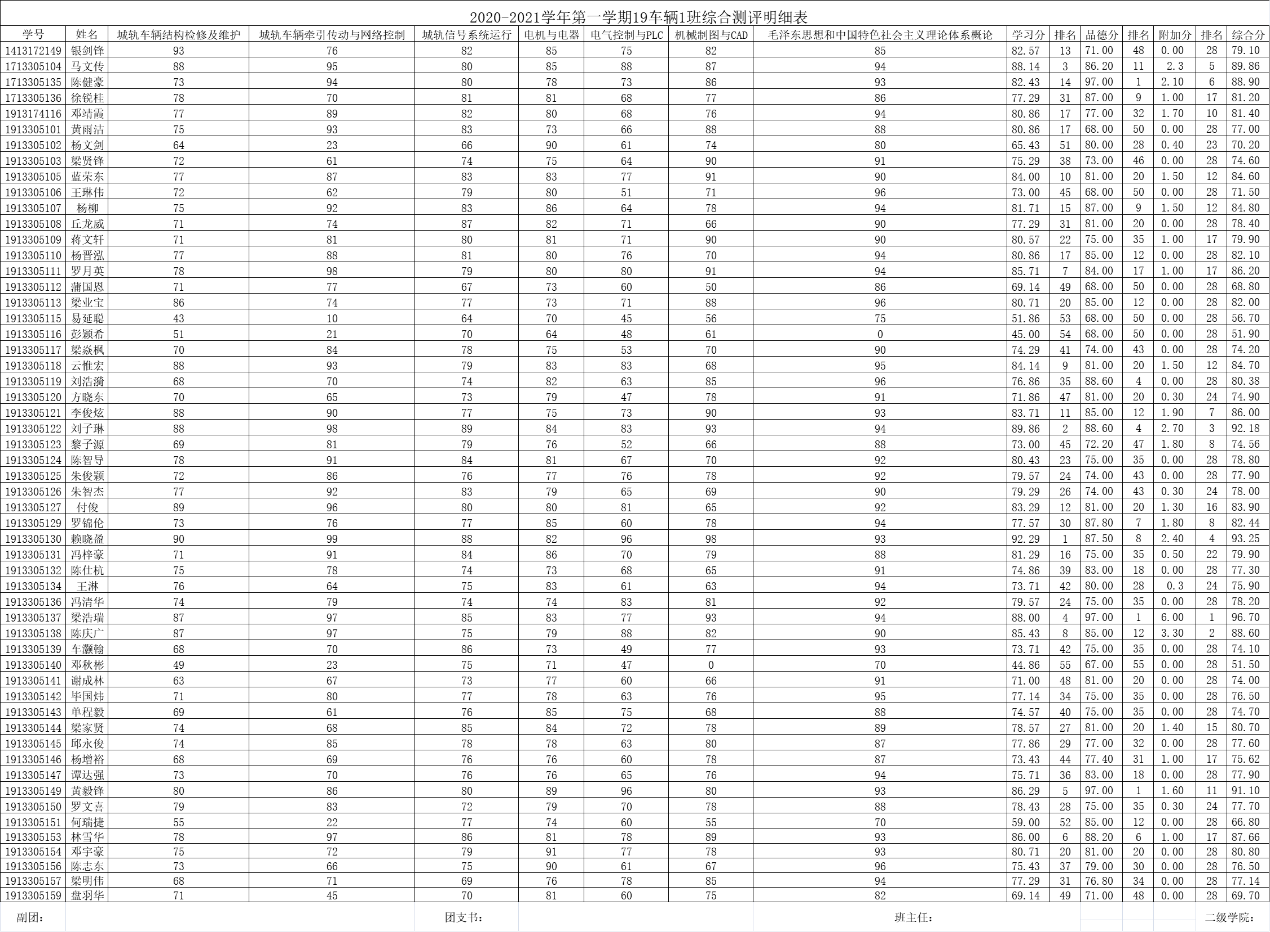 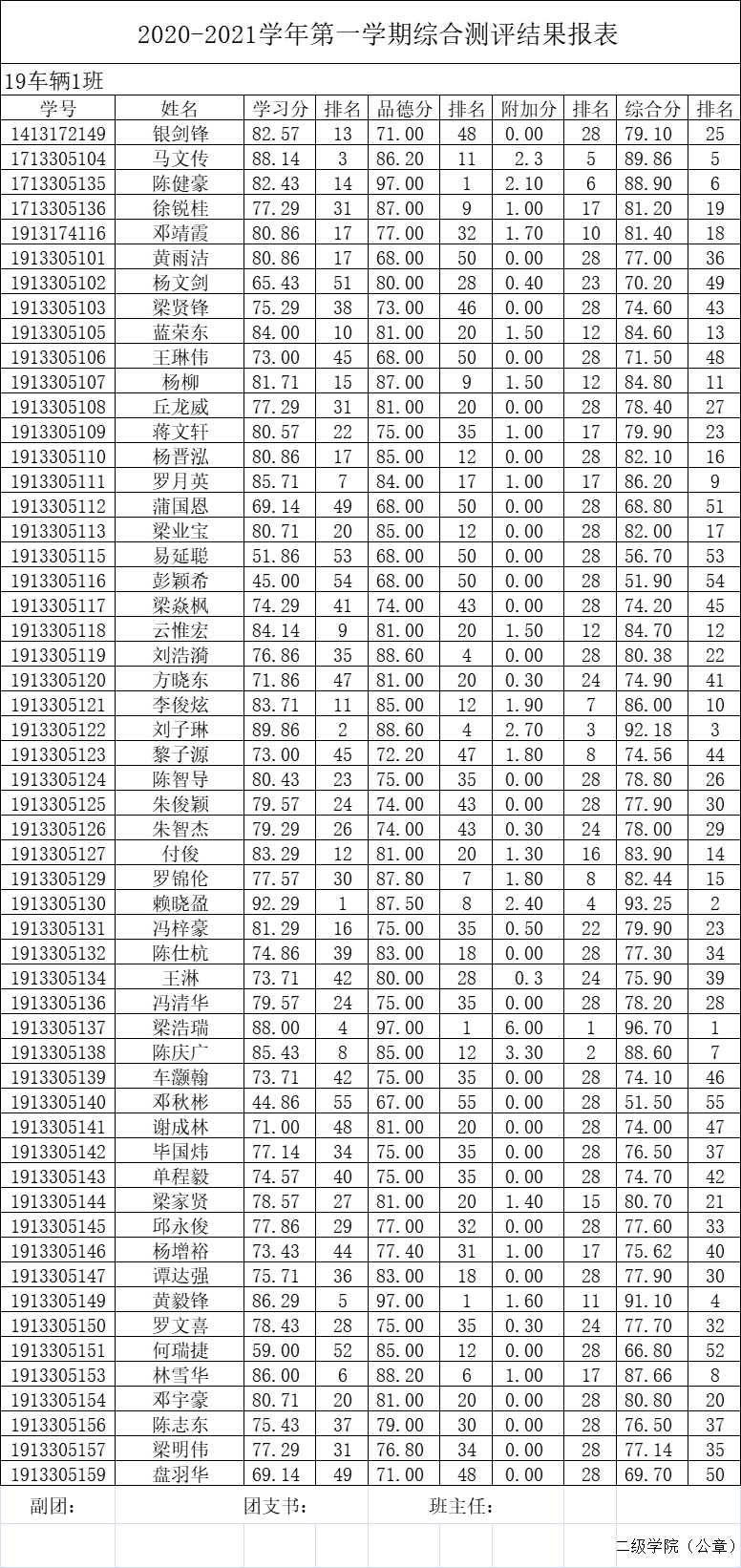 19车辆2班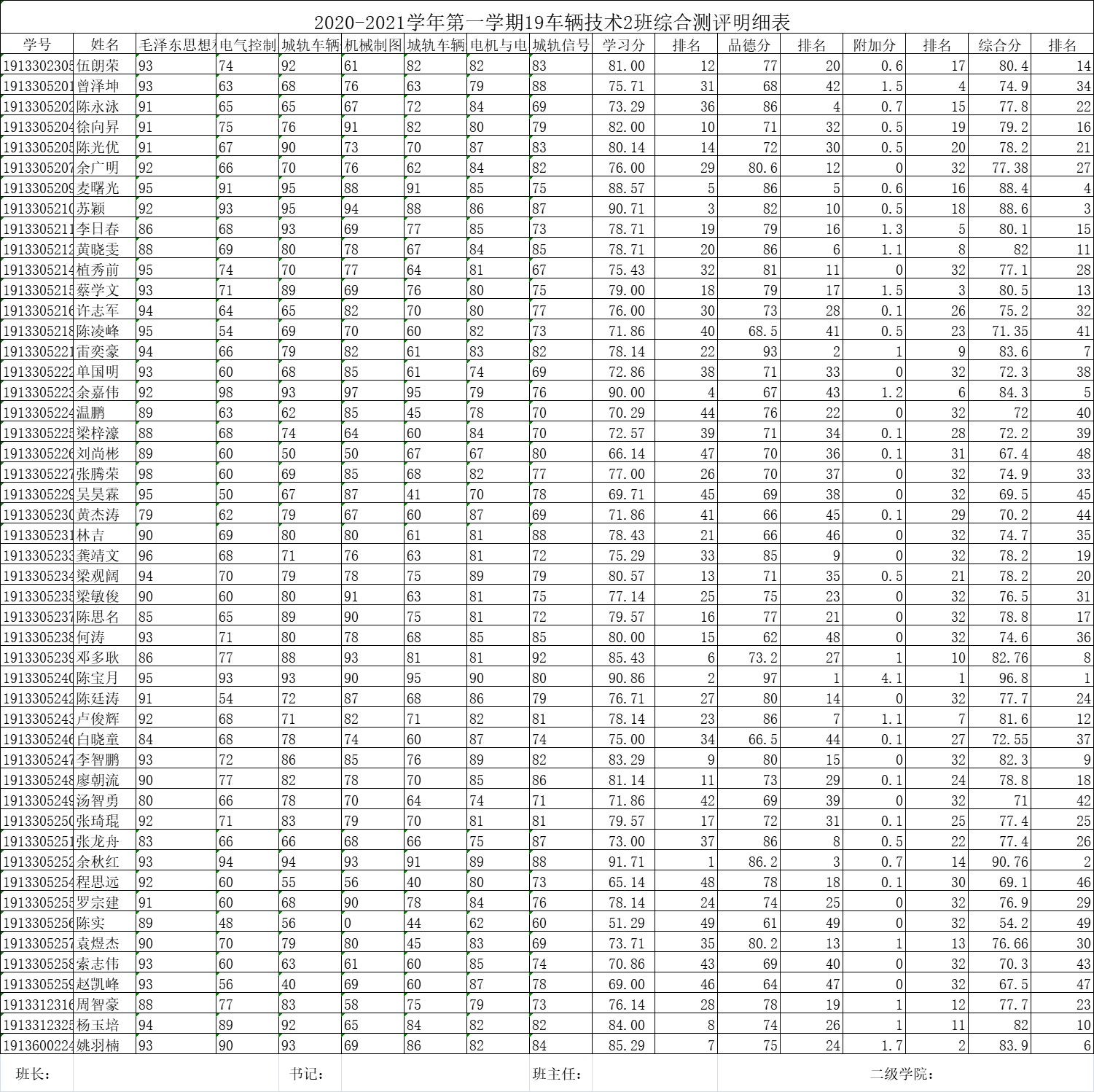 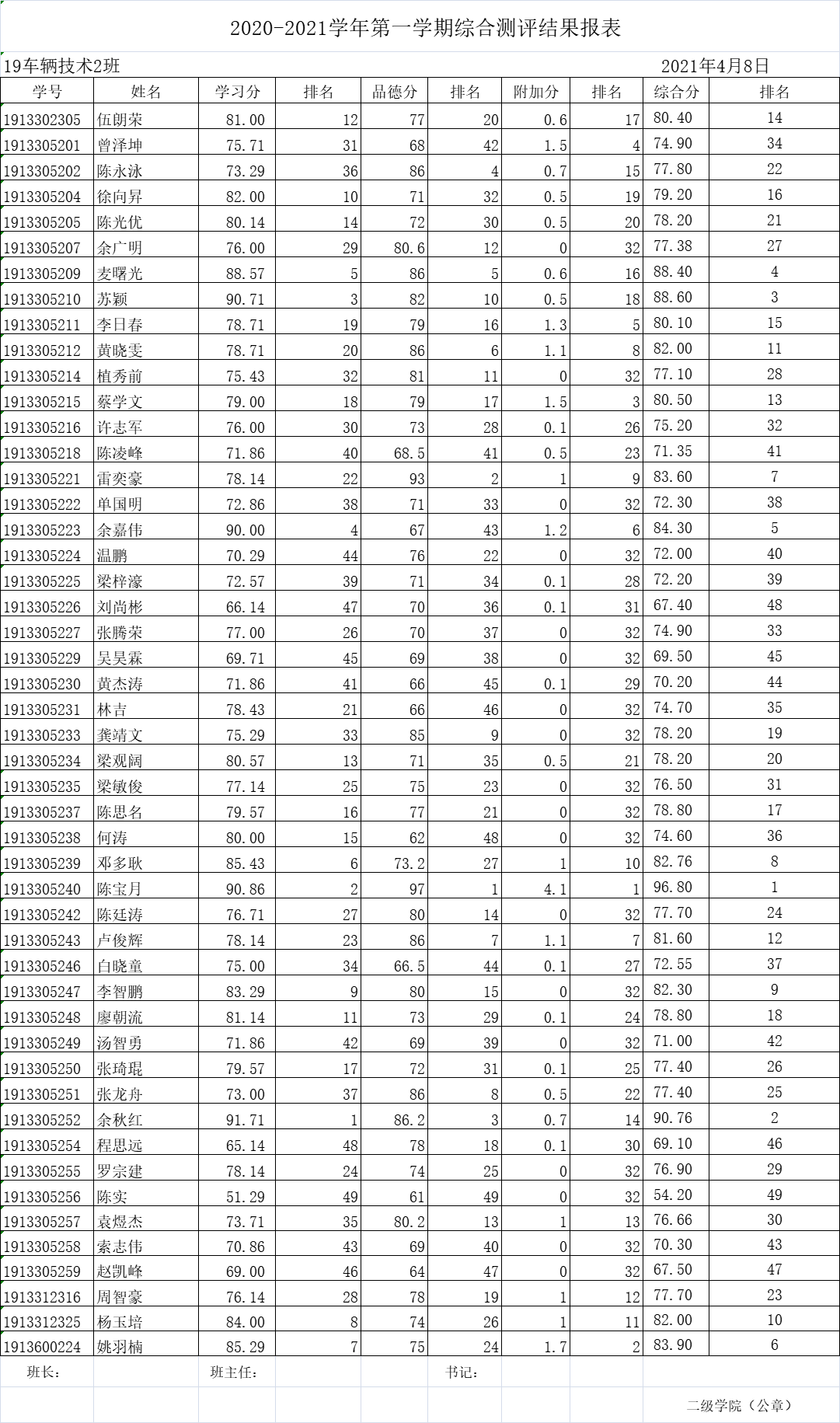 19城运1班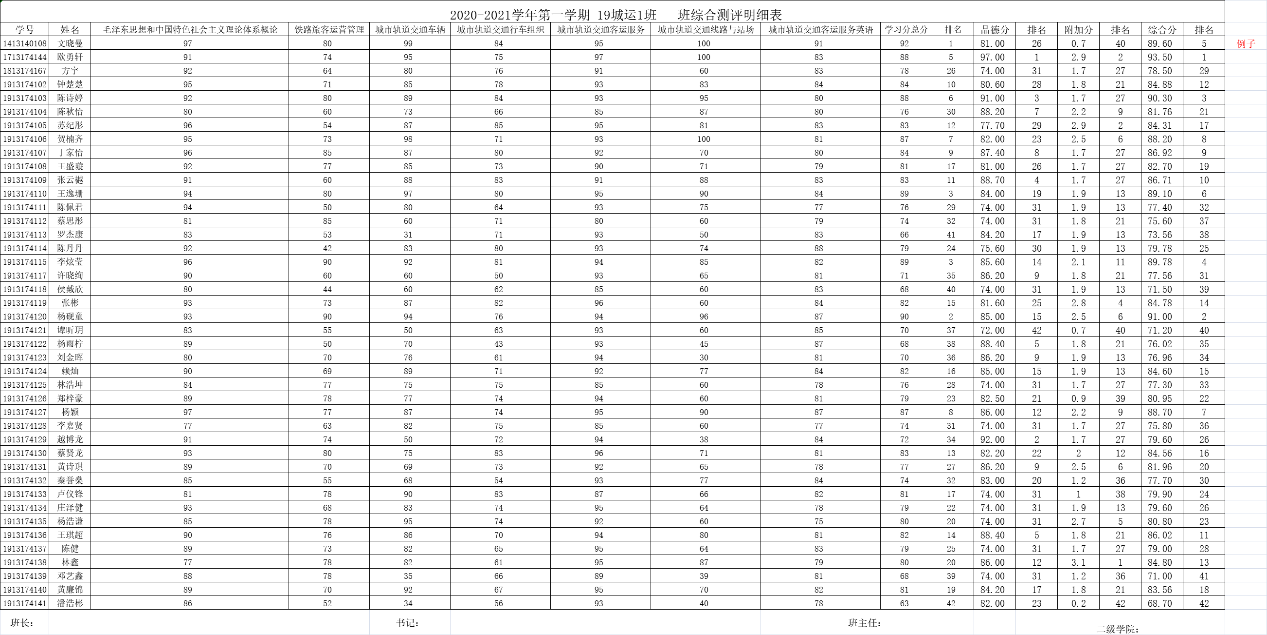 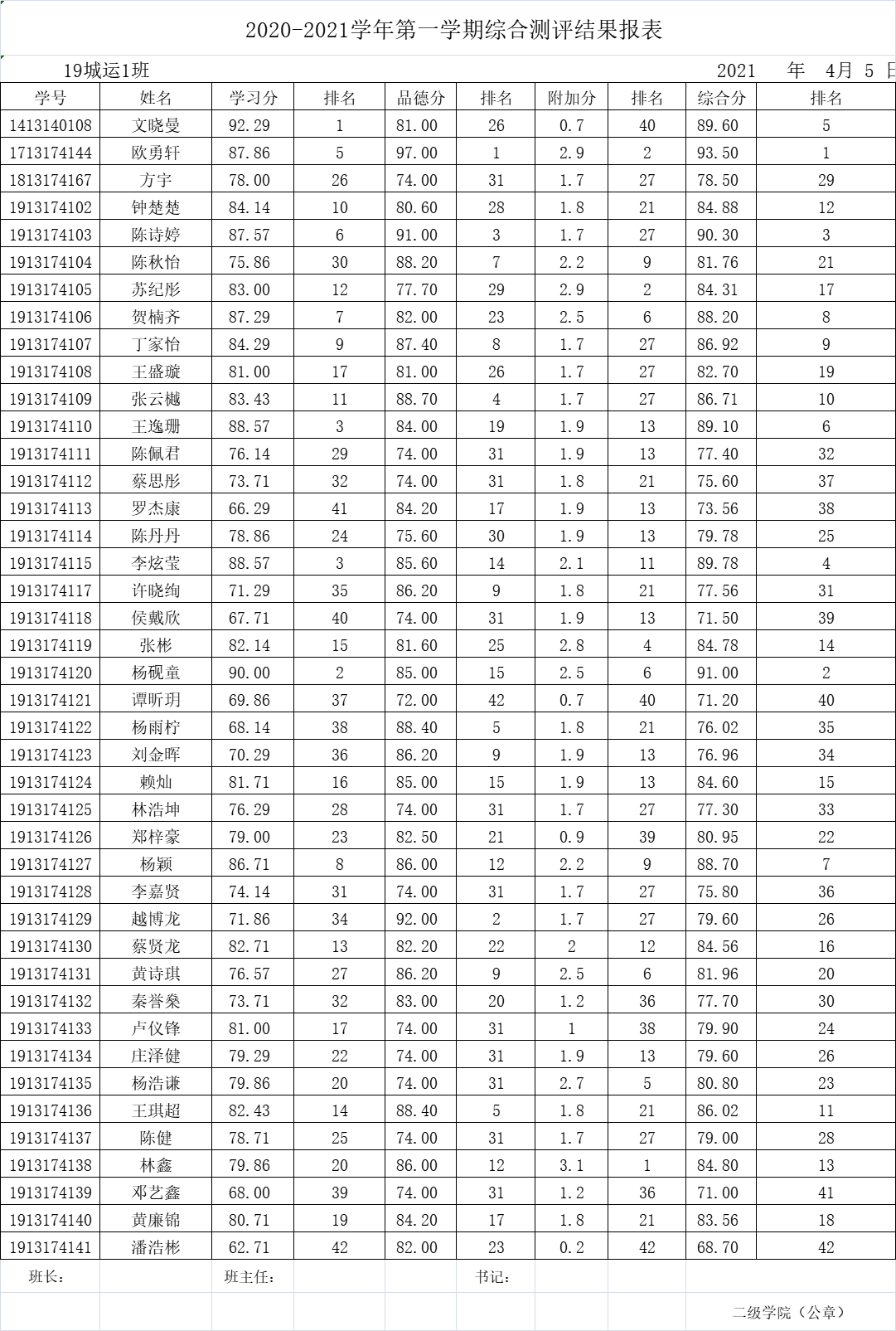 19城运2班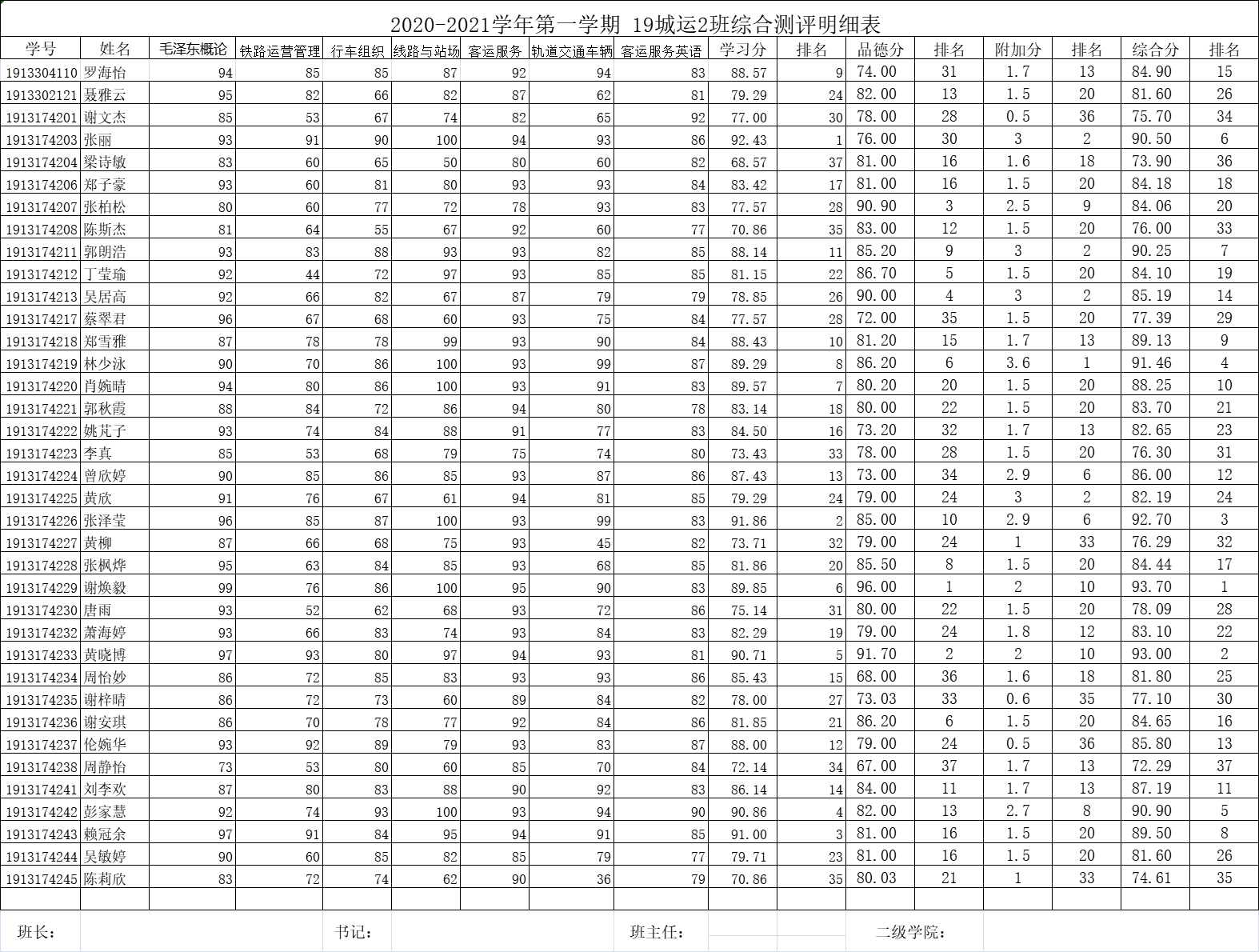 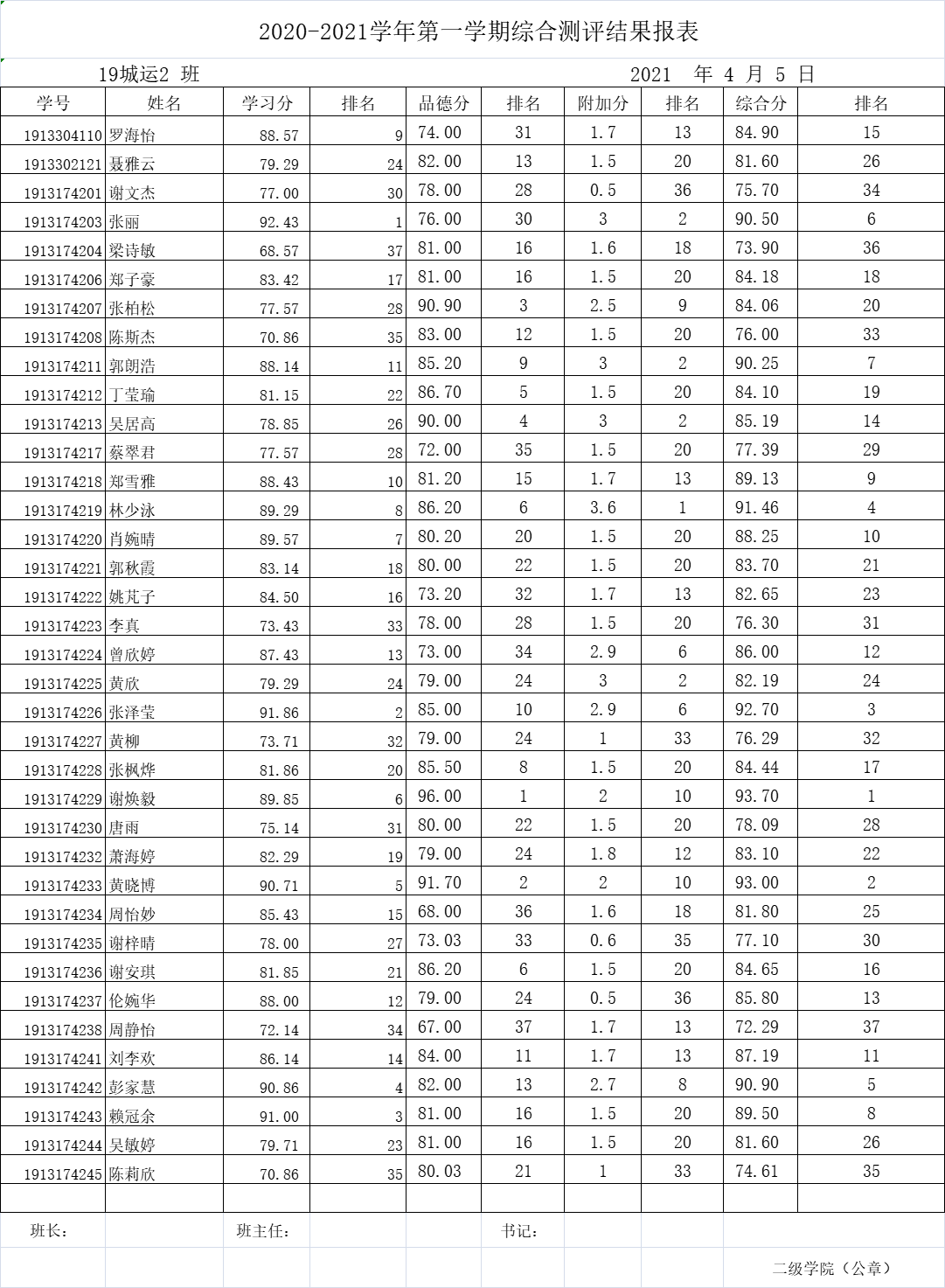 19城运3班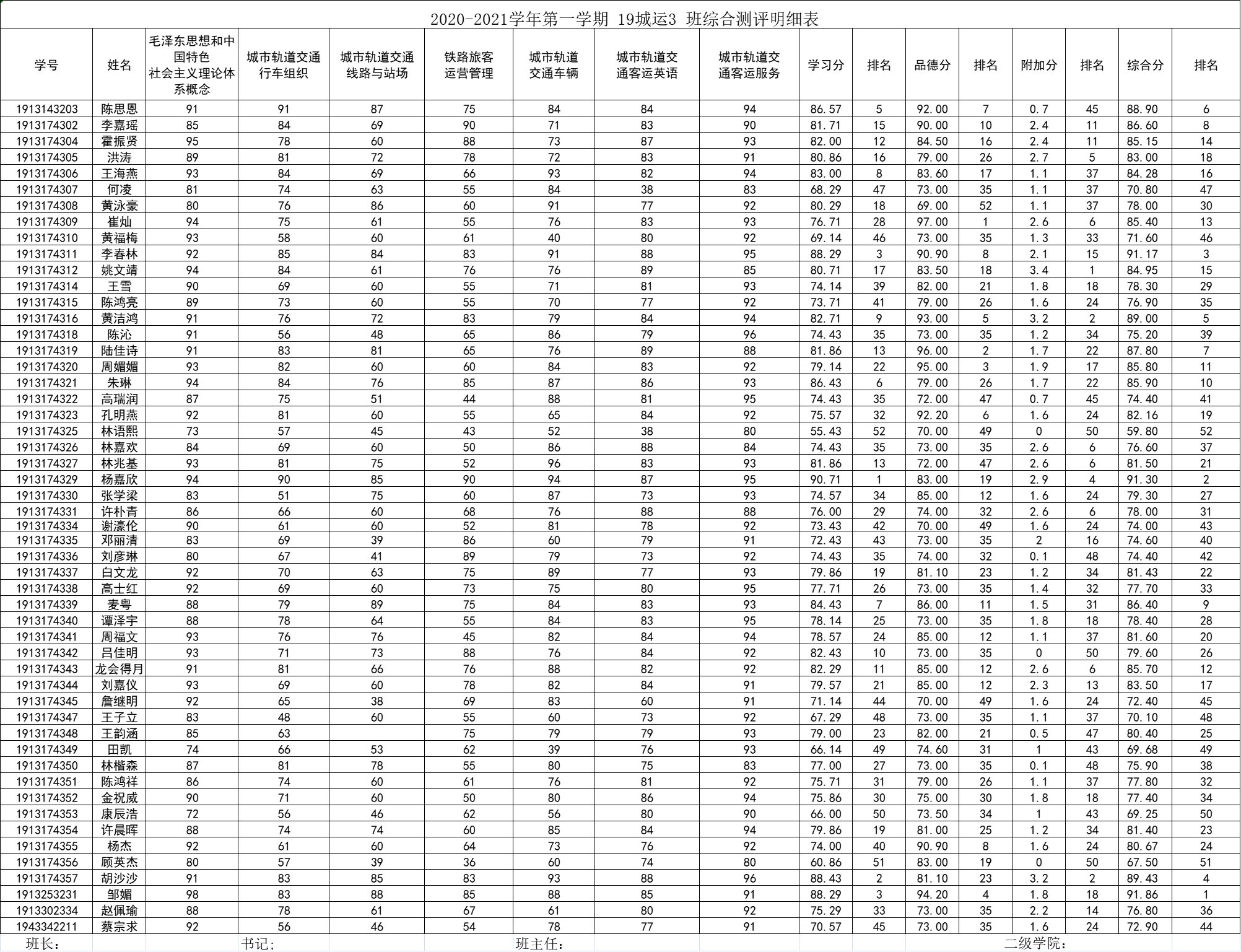 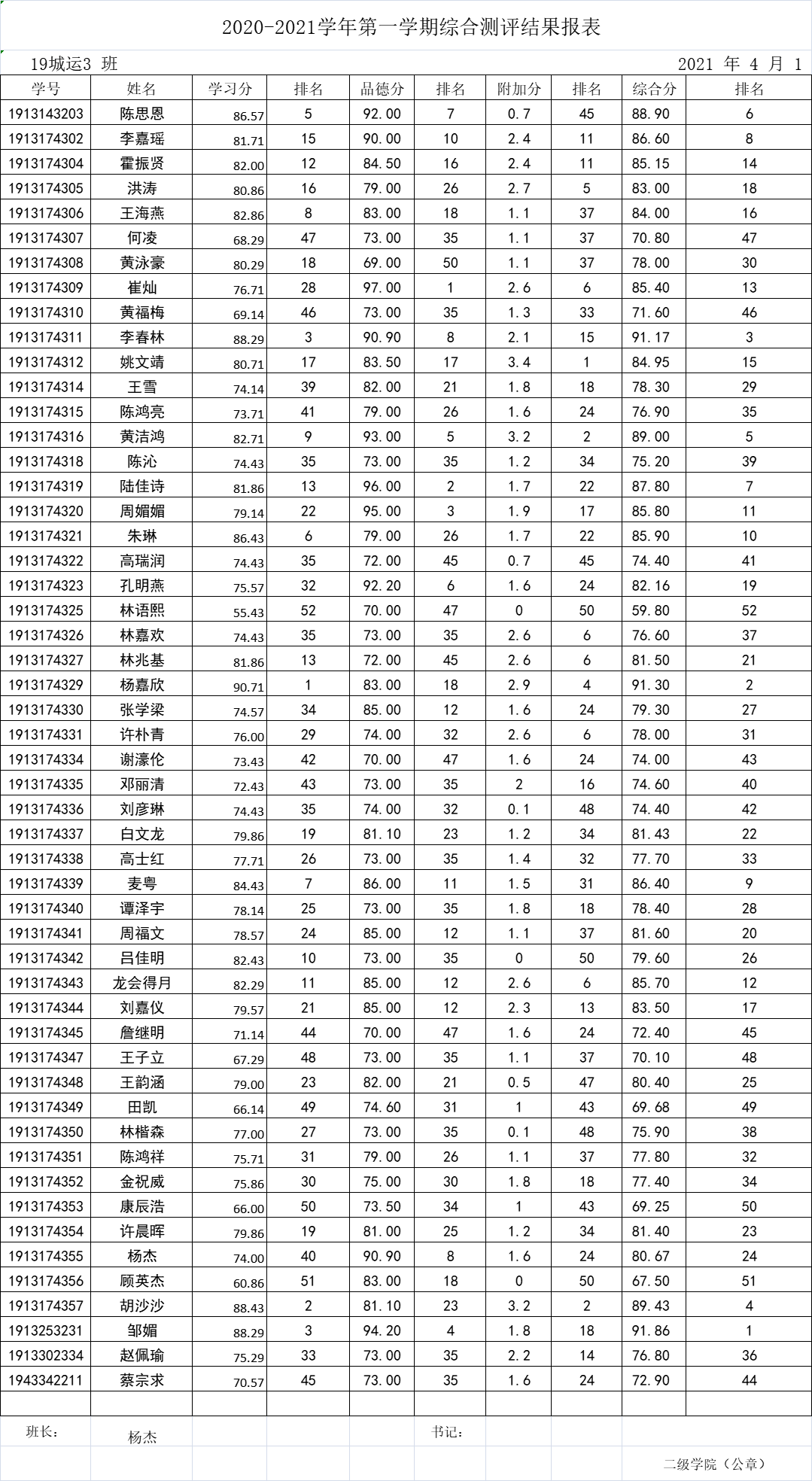 19城运4班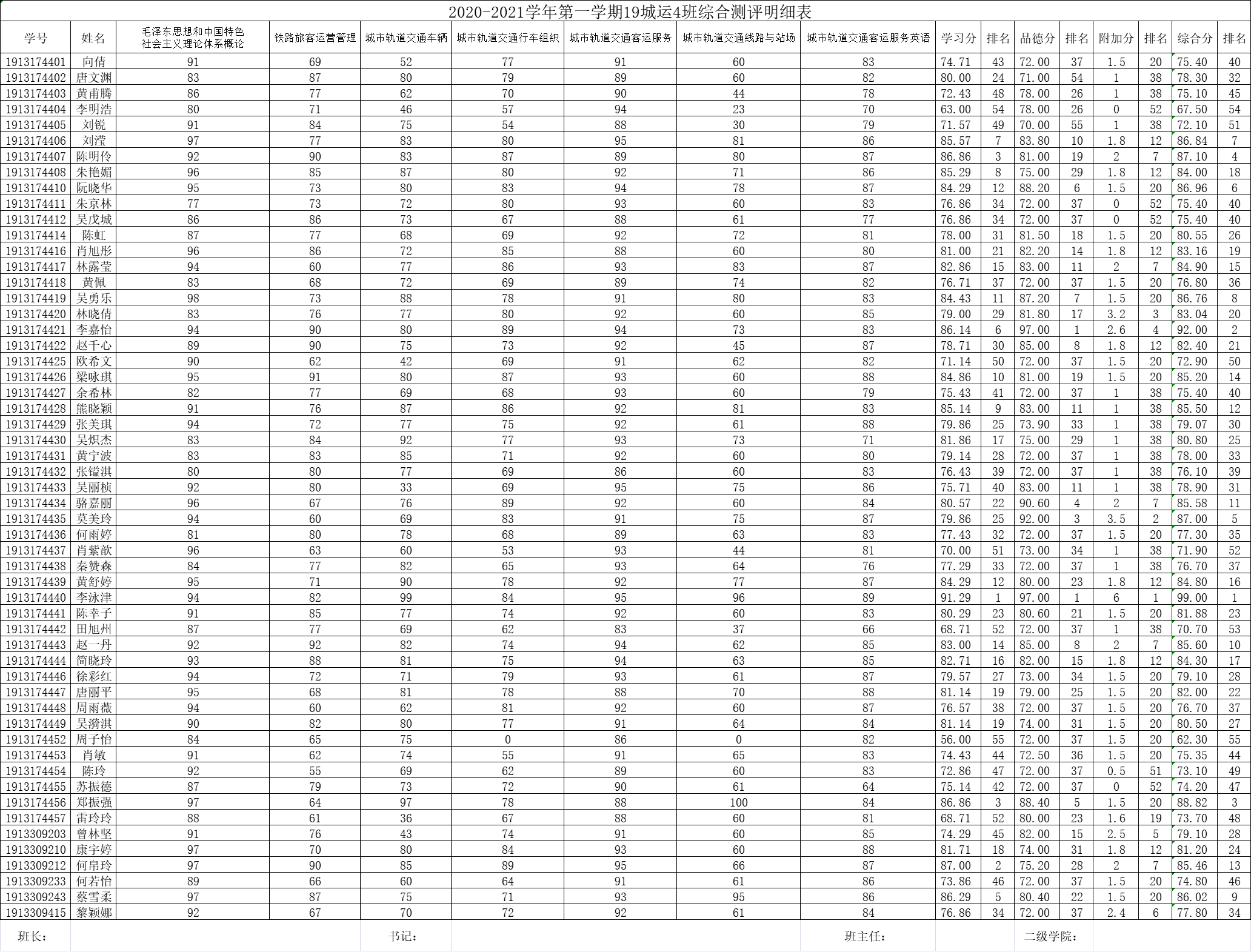 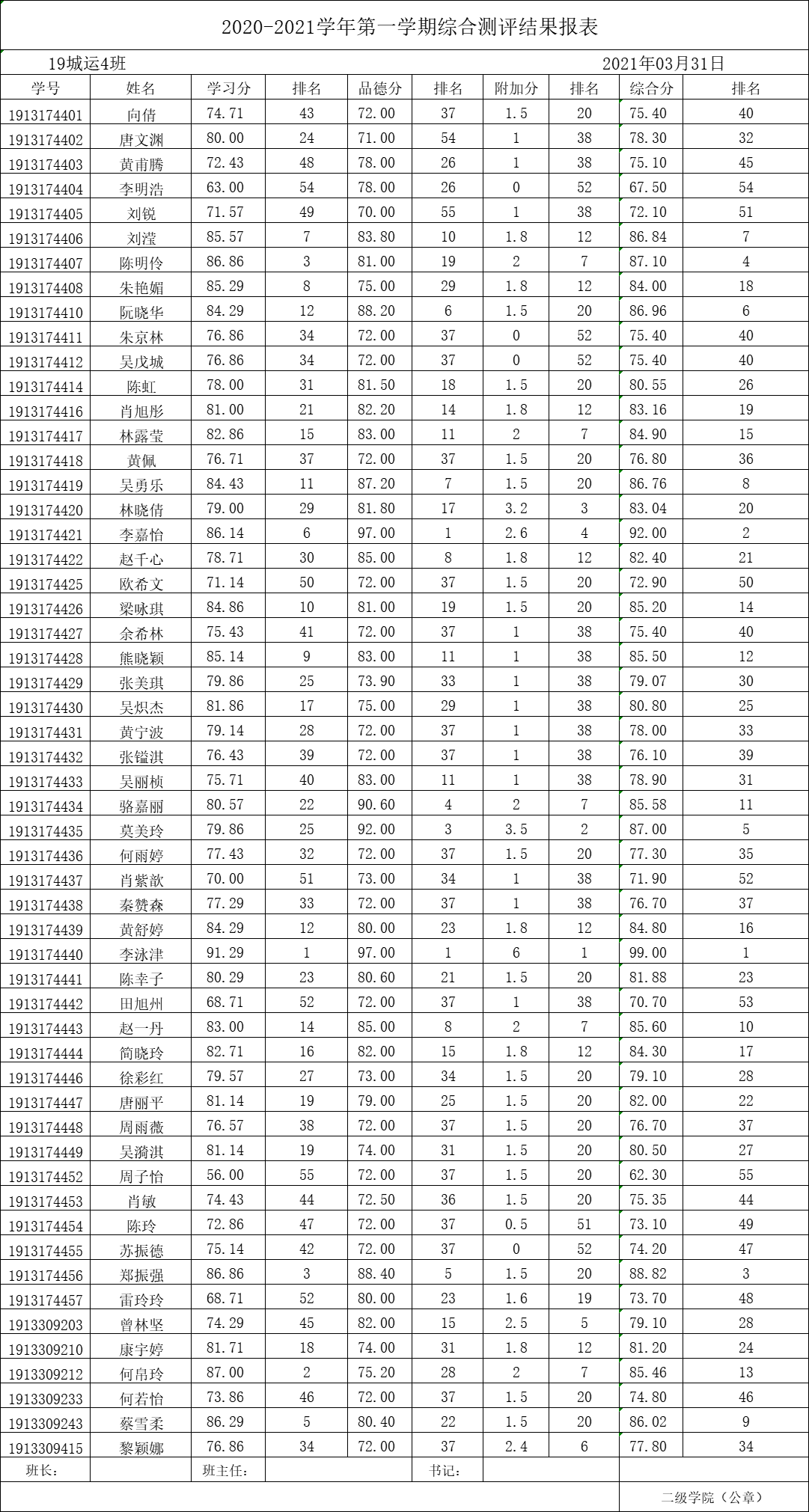 19高铁1班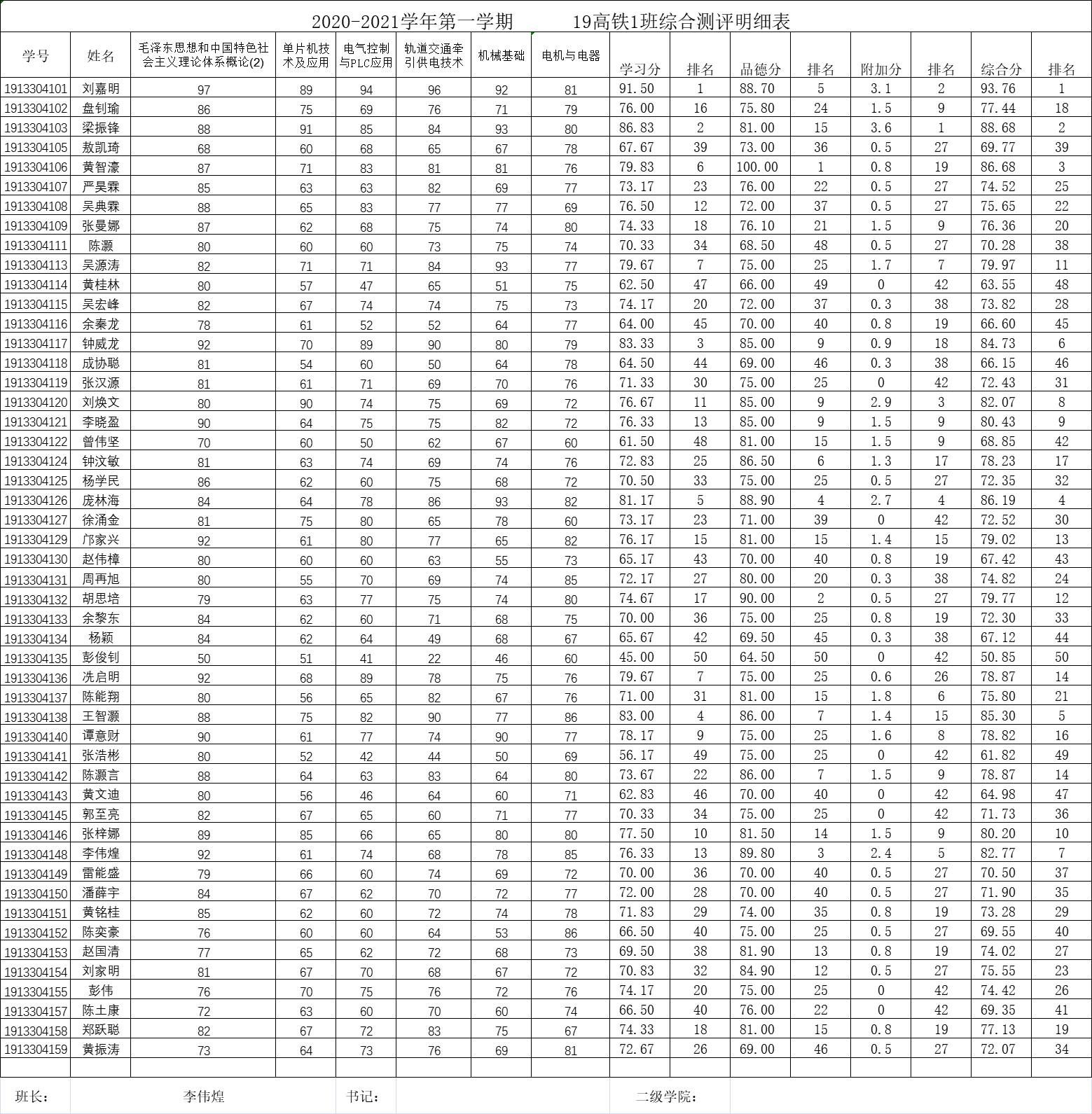 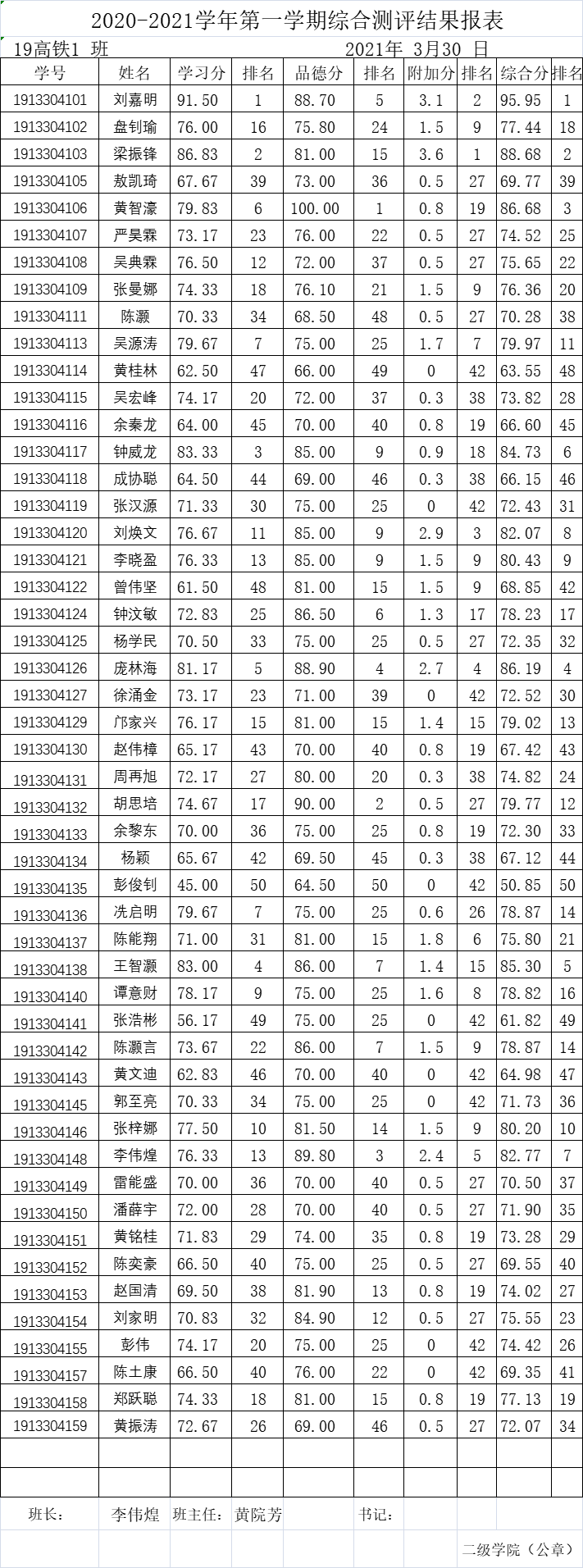 19高铁2班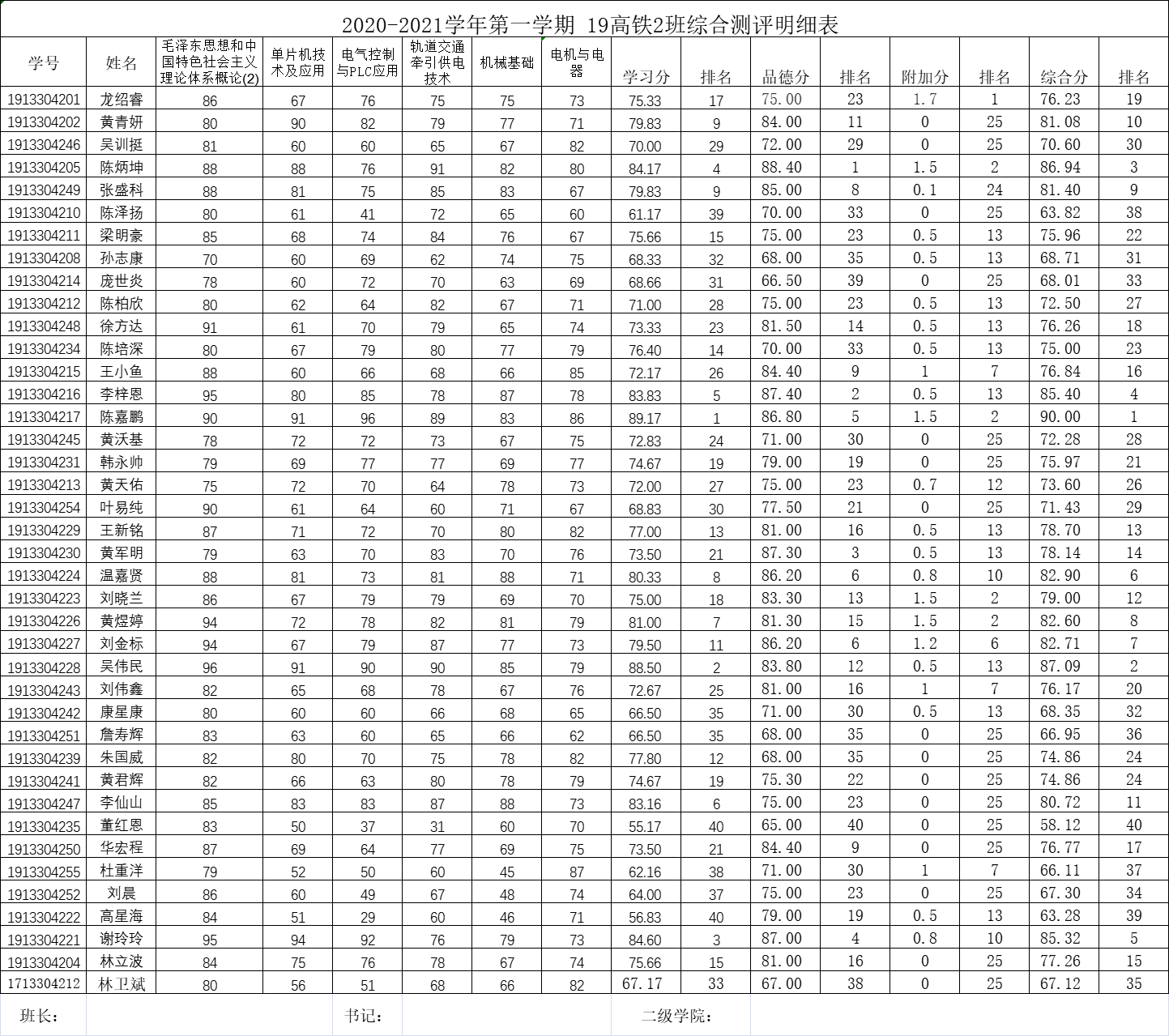 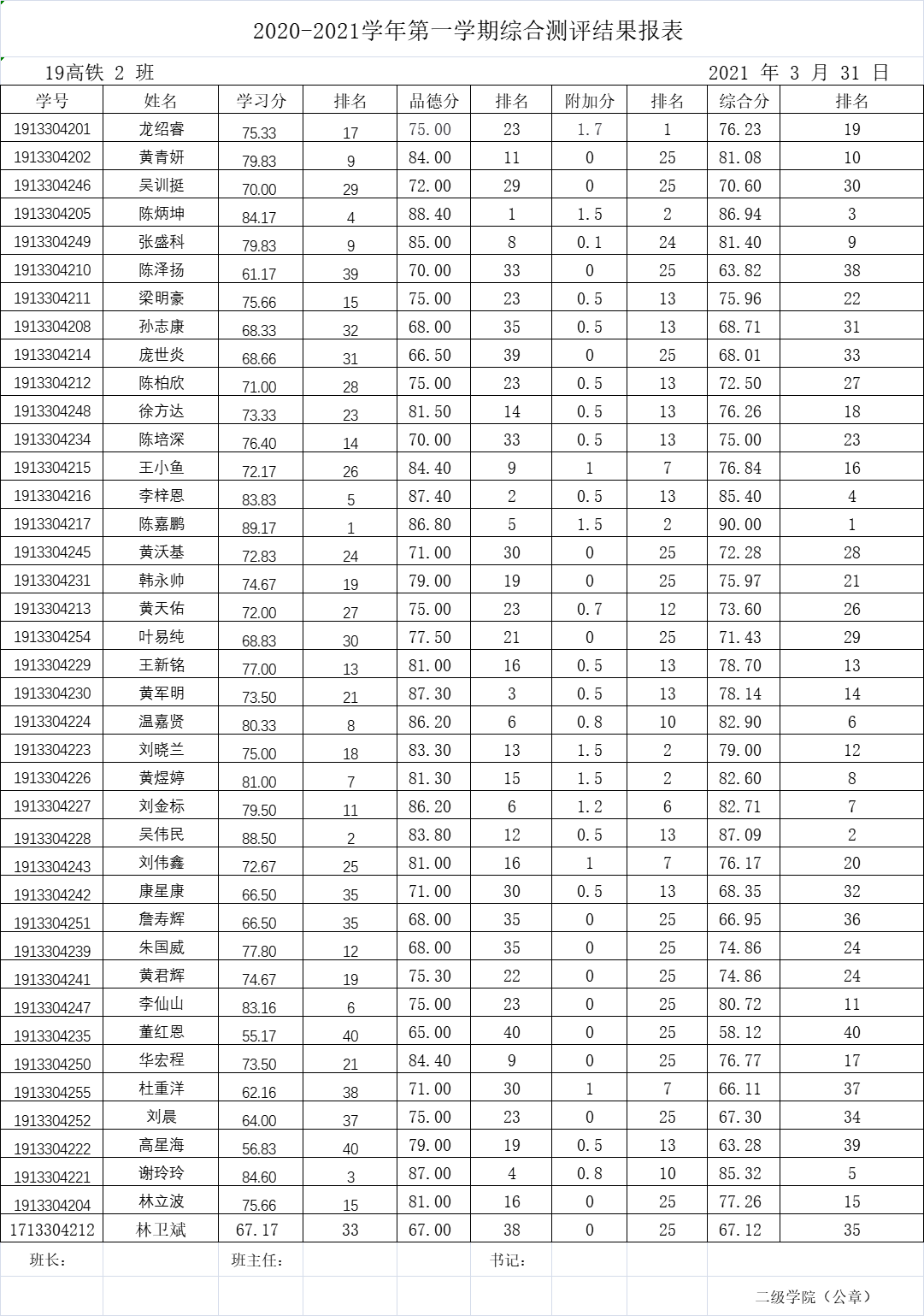 19机电1班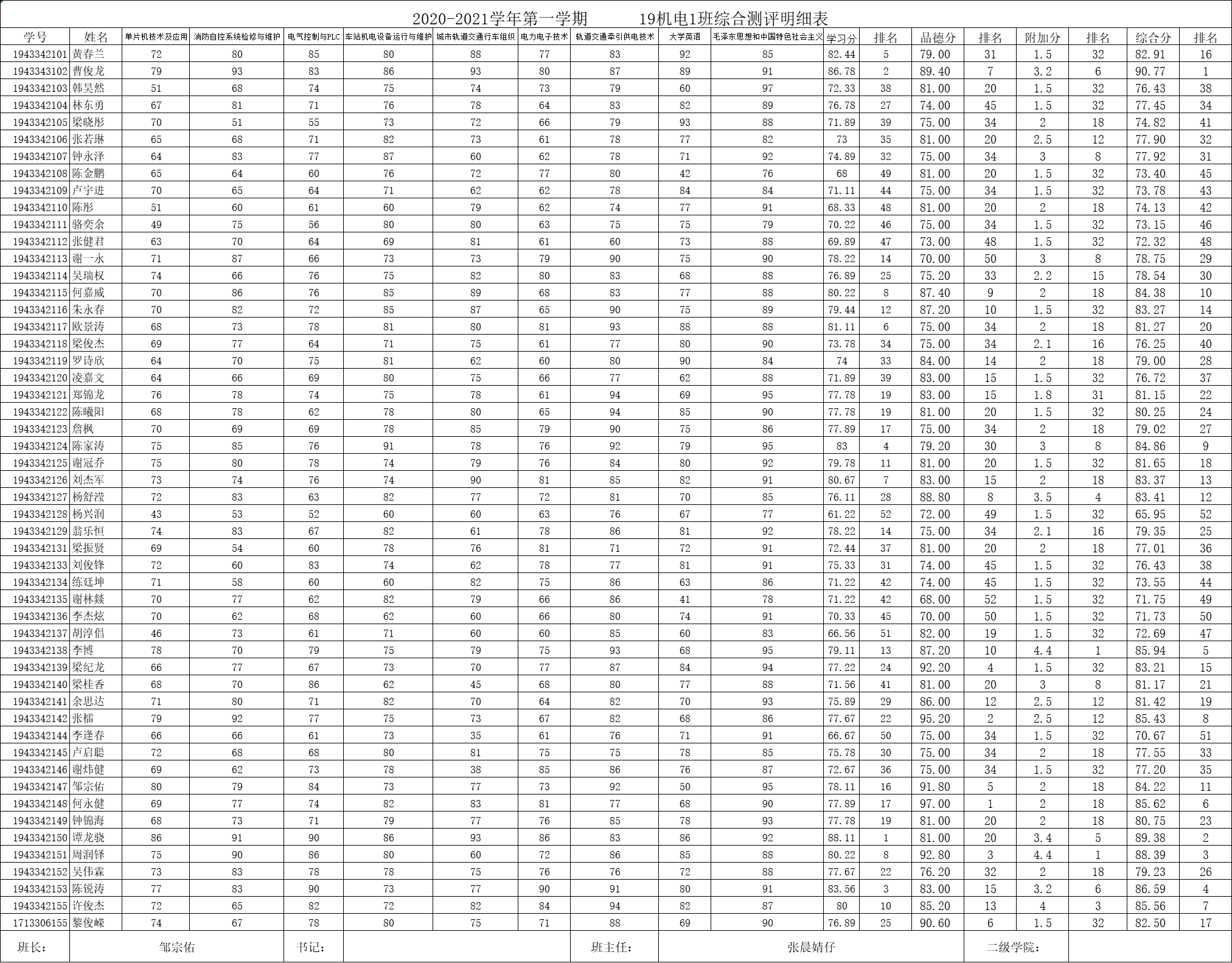 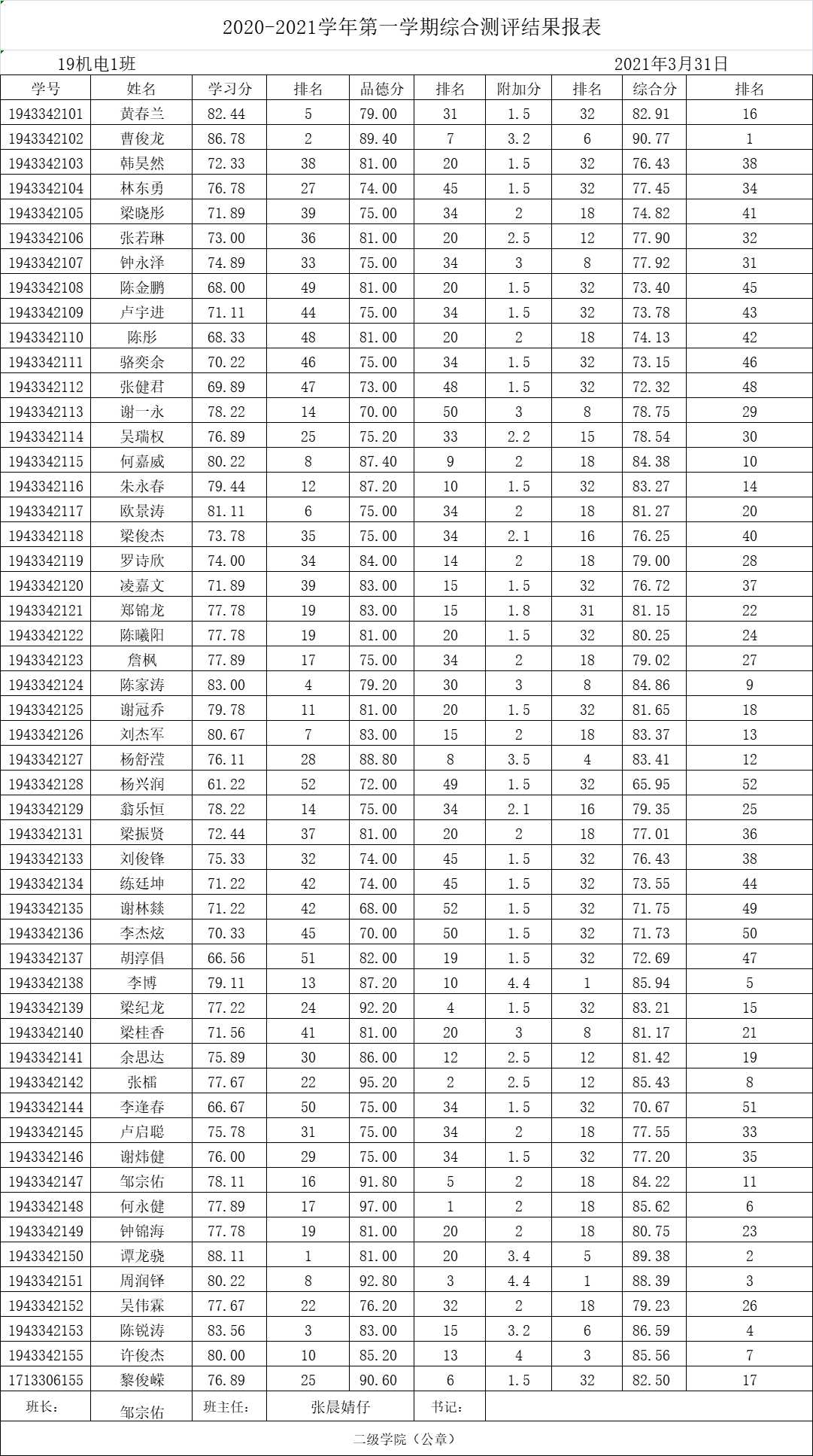 19机电2班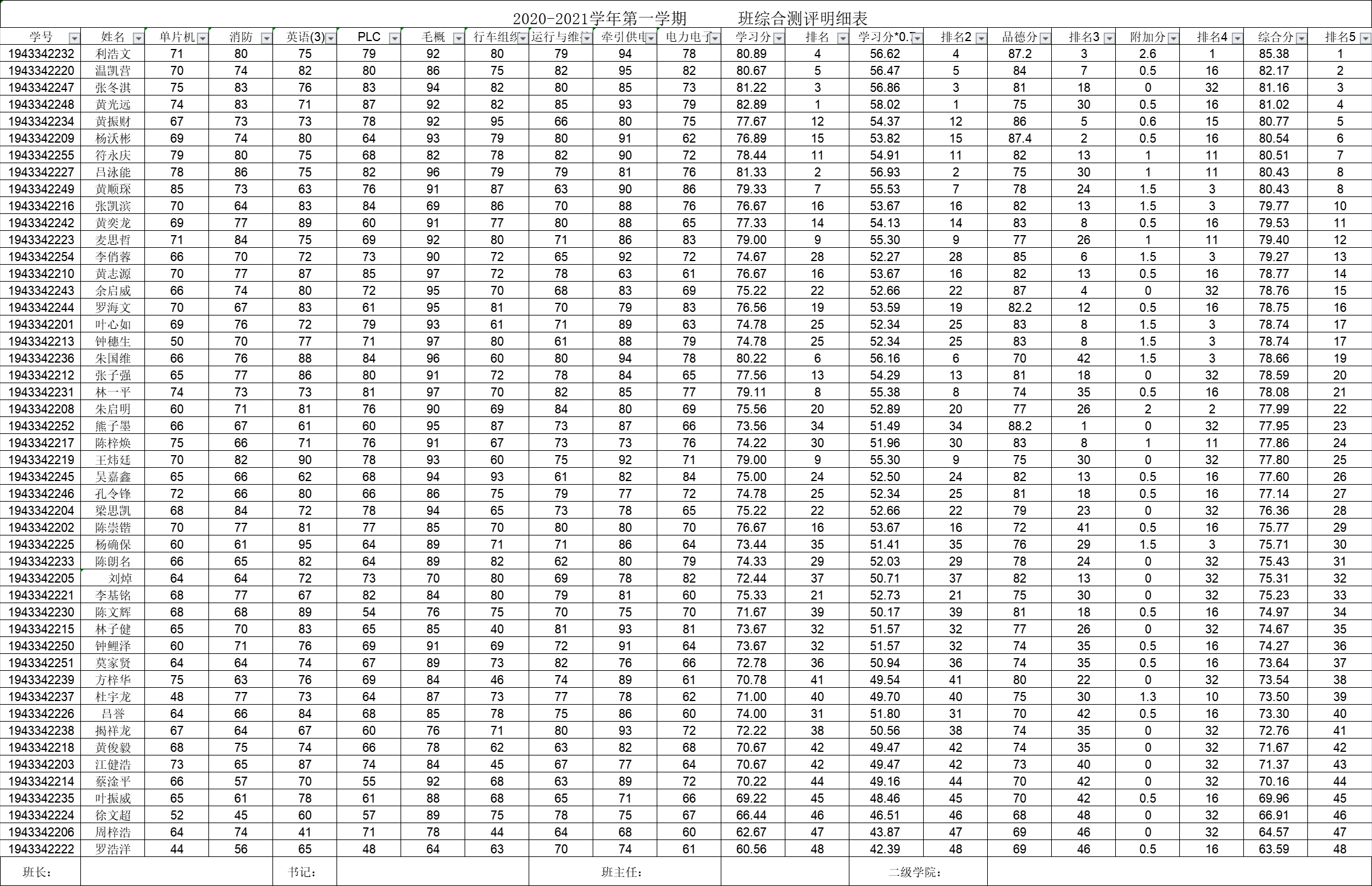 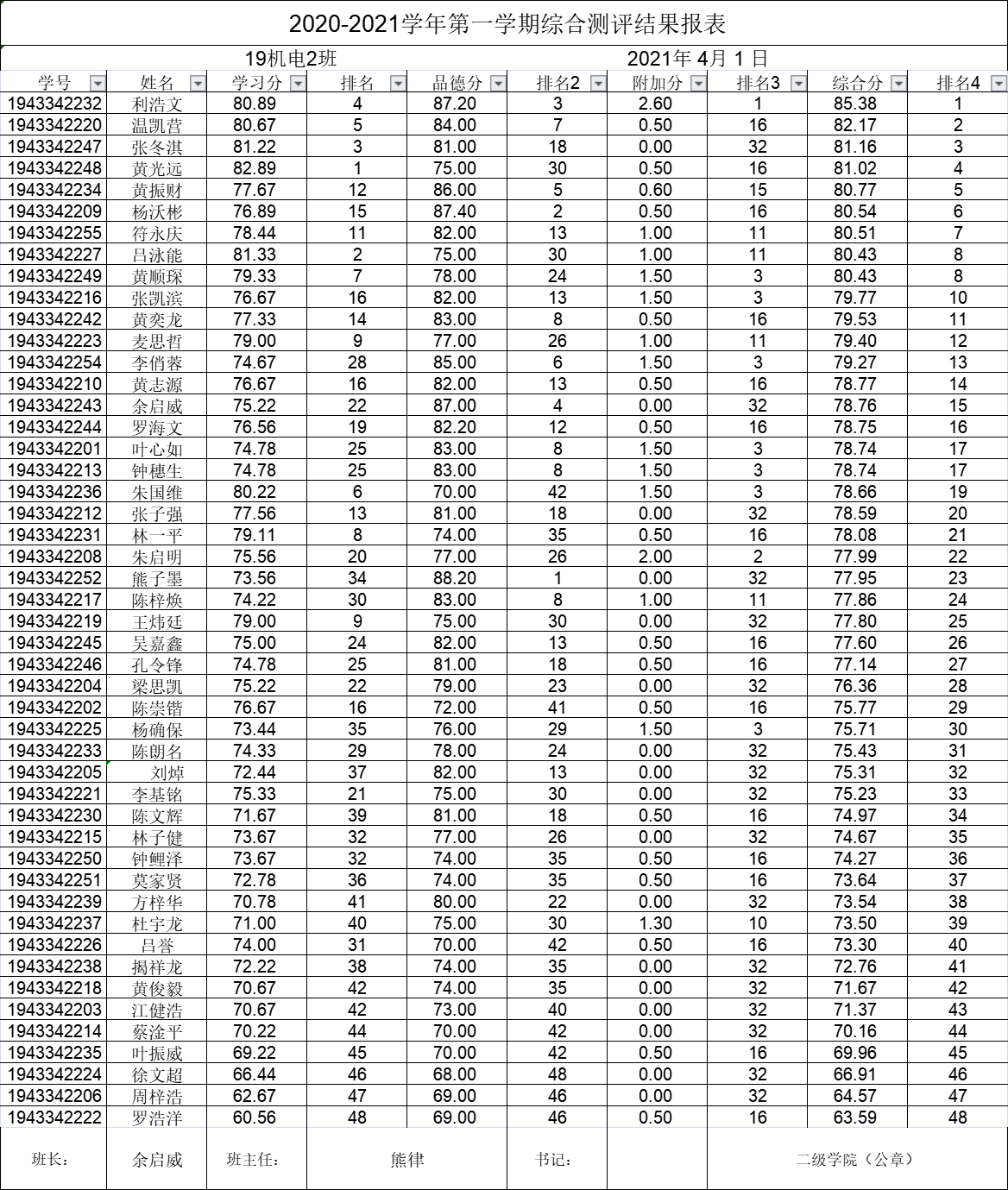 19通信1班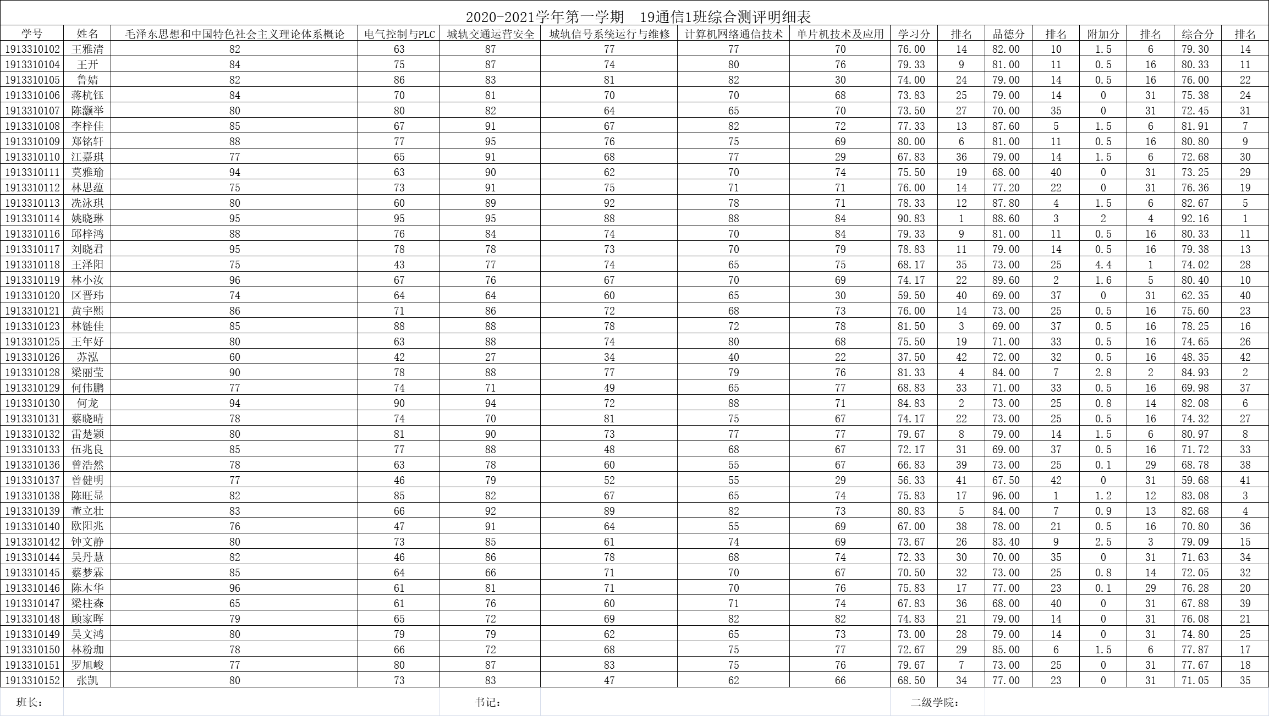 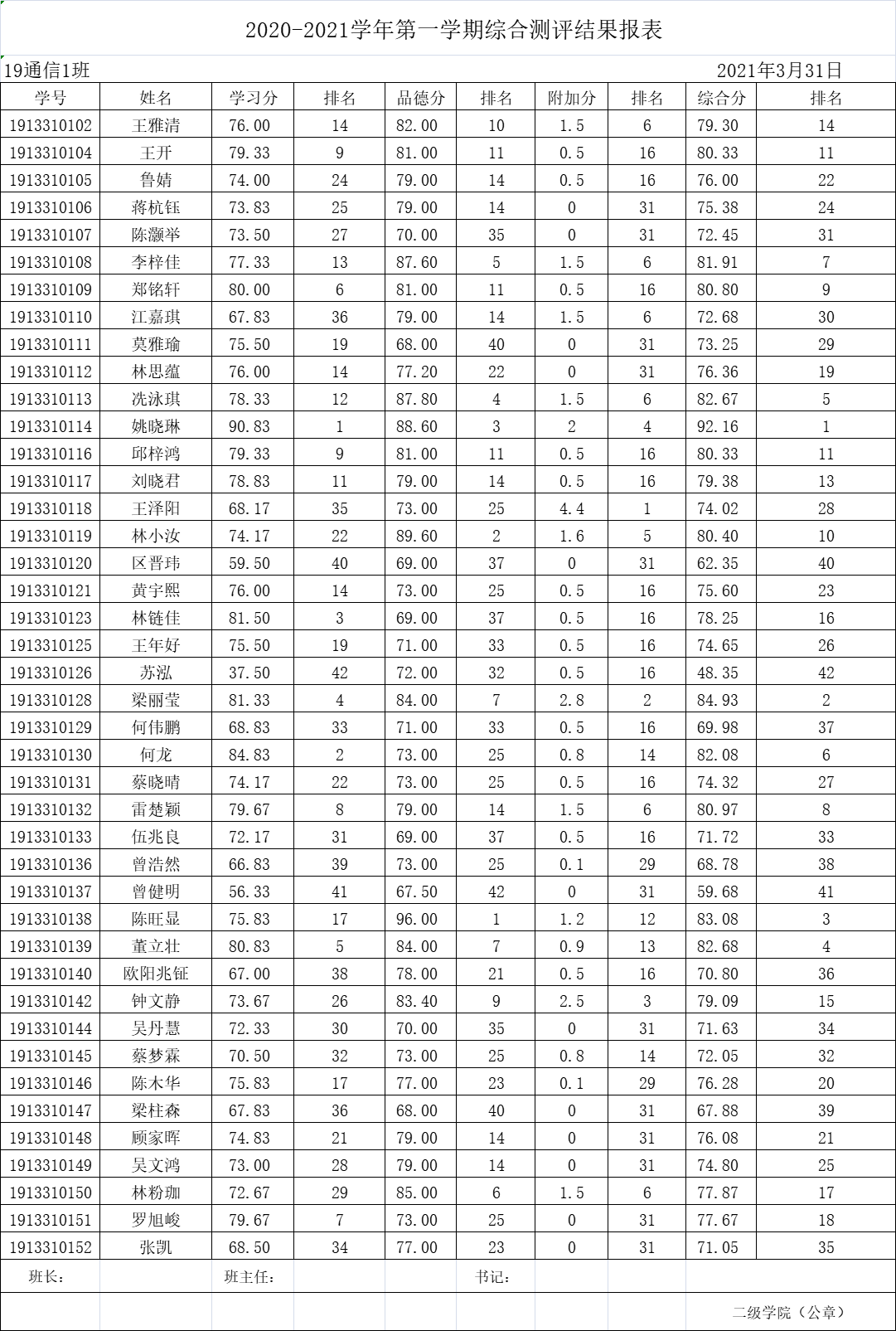 19通信2班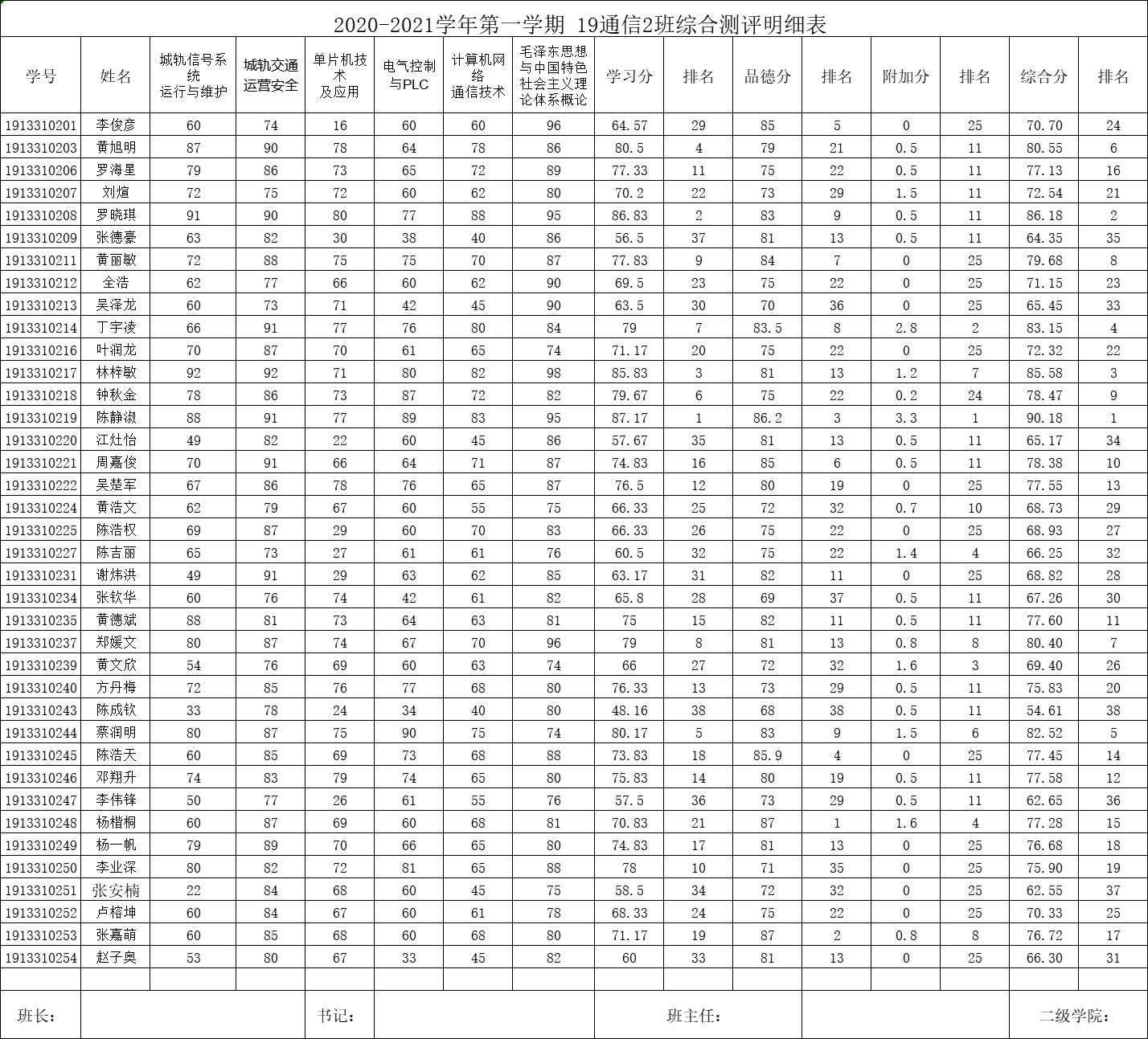 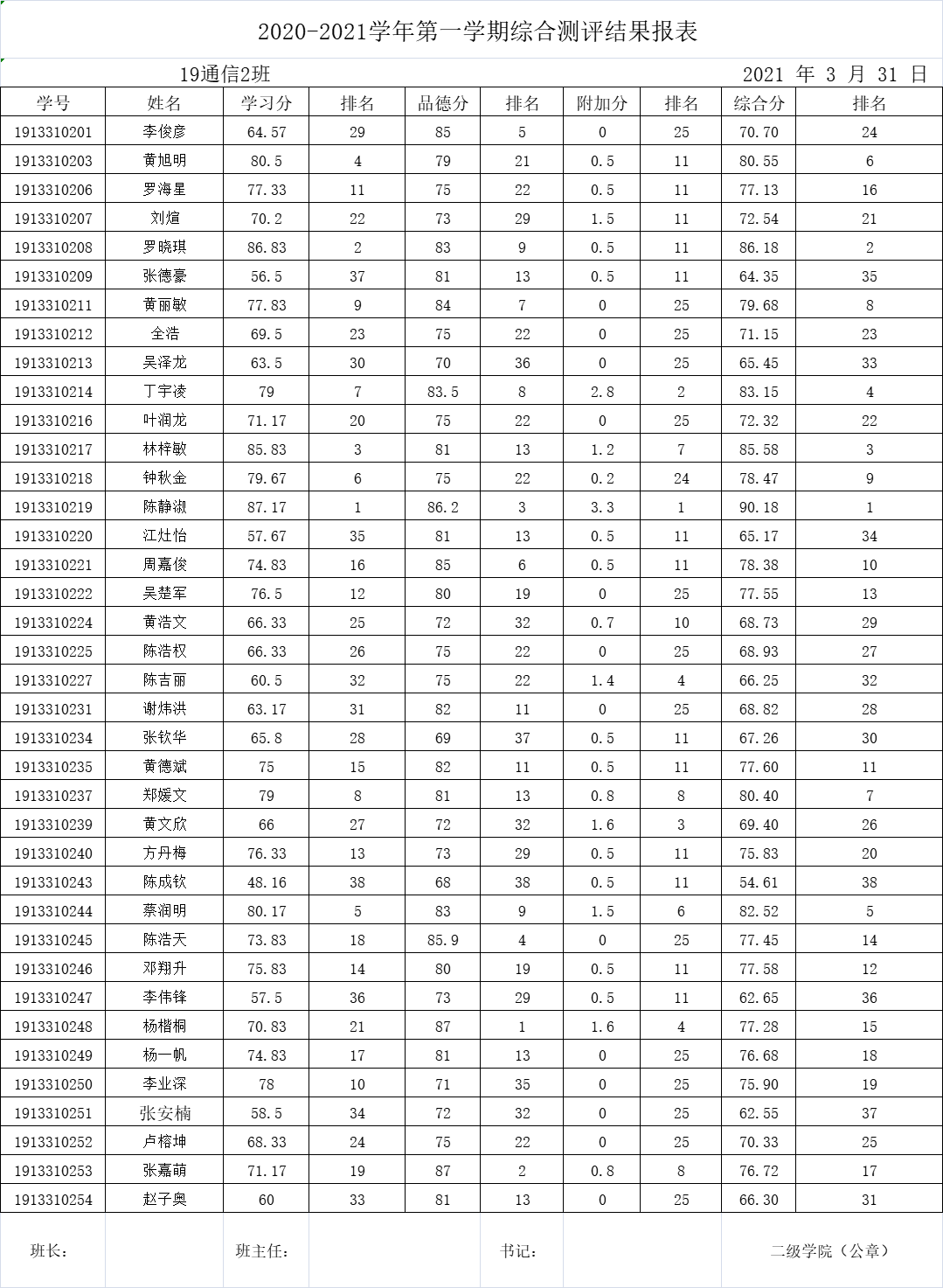 19智交2班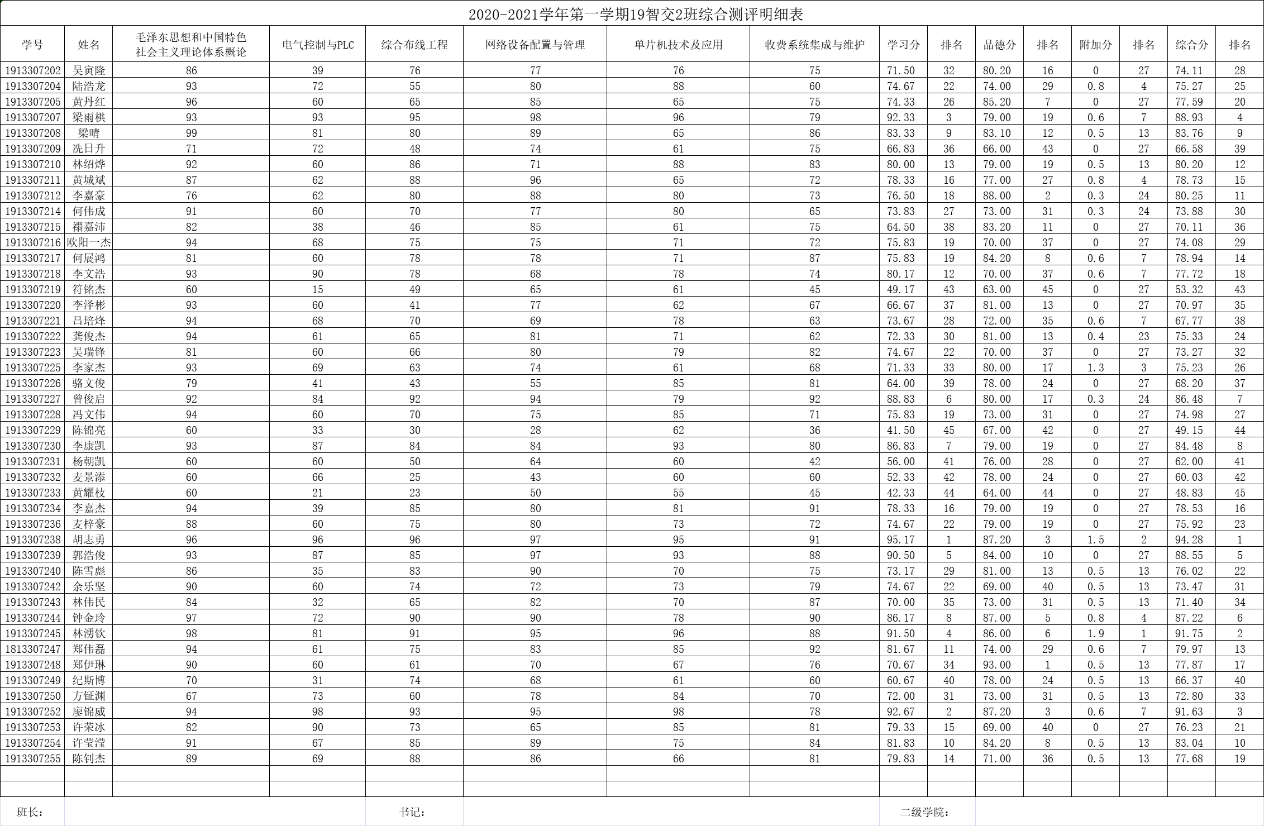 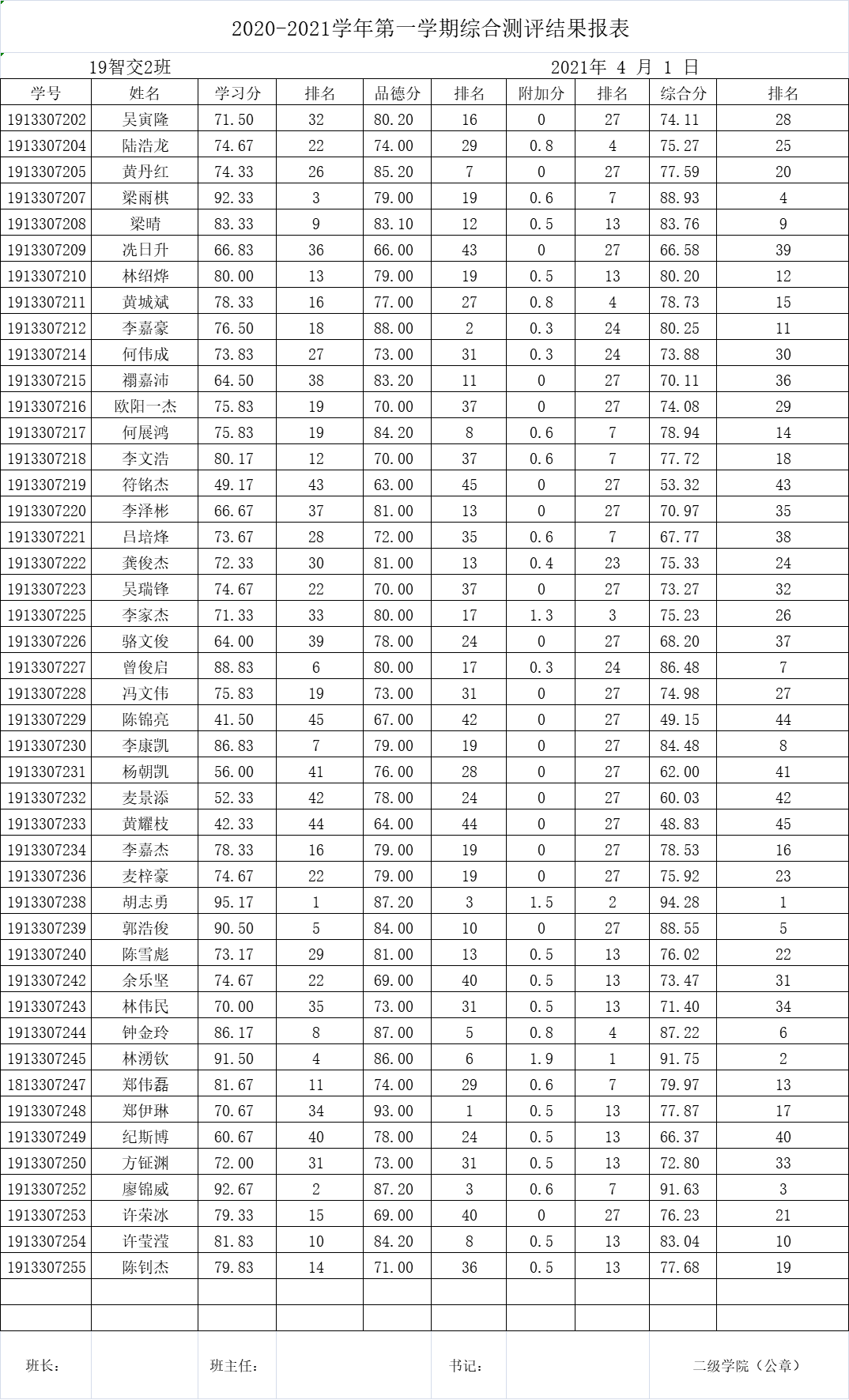 19智交3班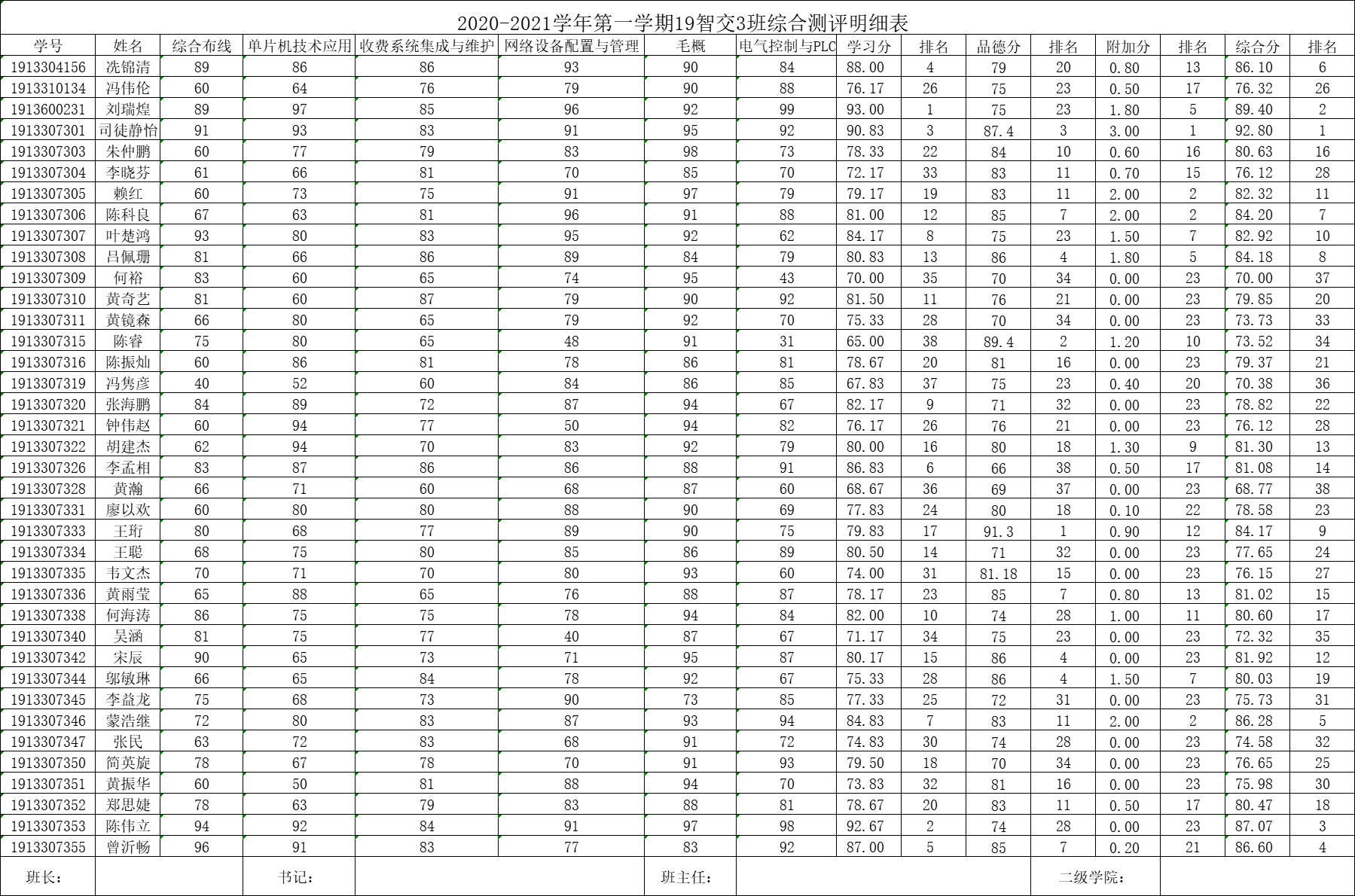 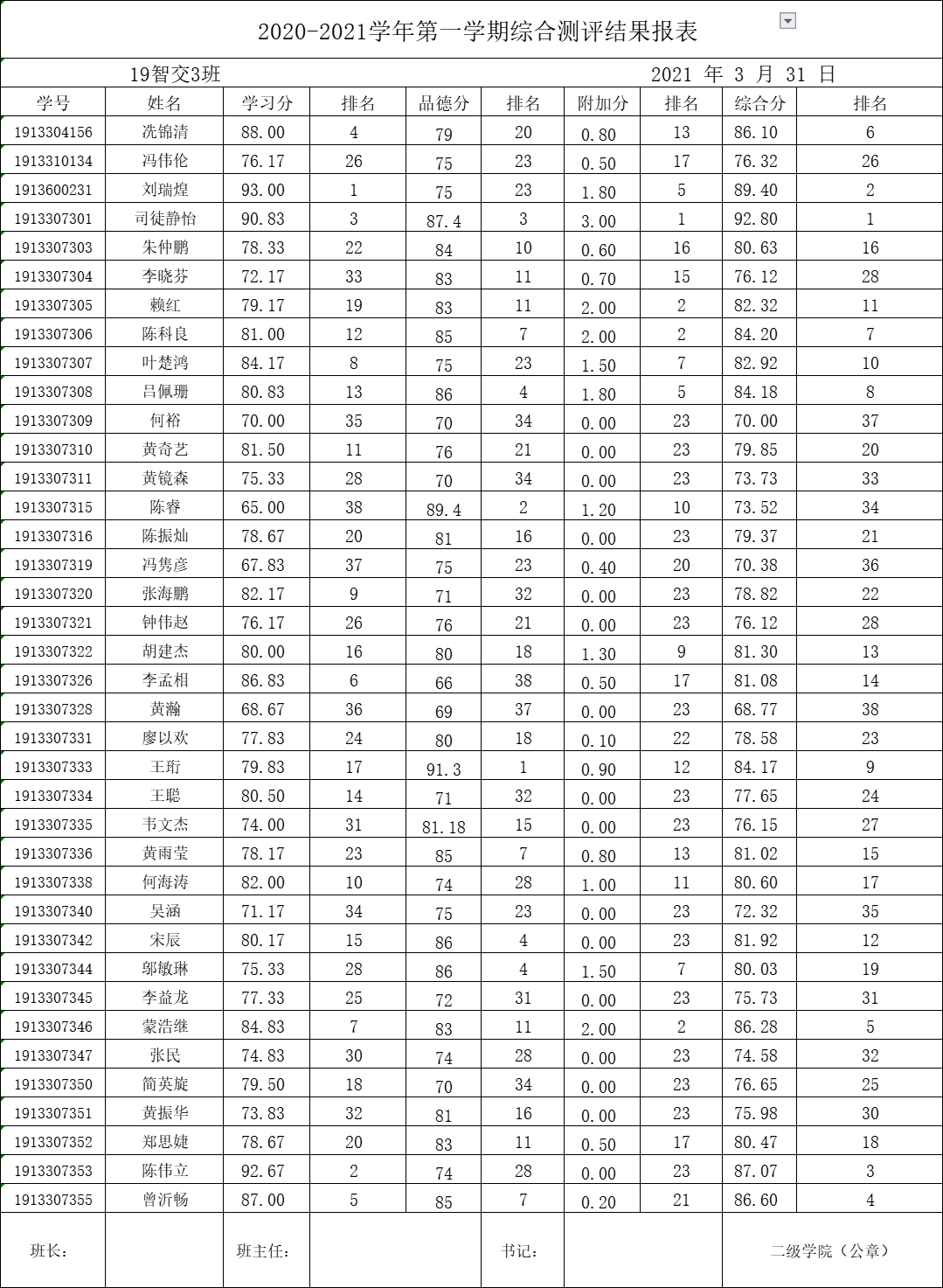 20车辆4班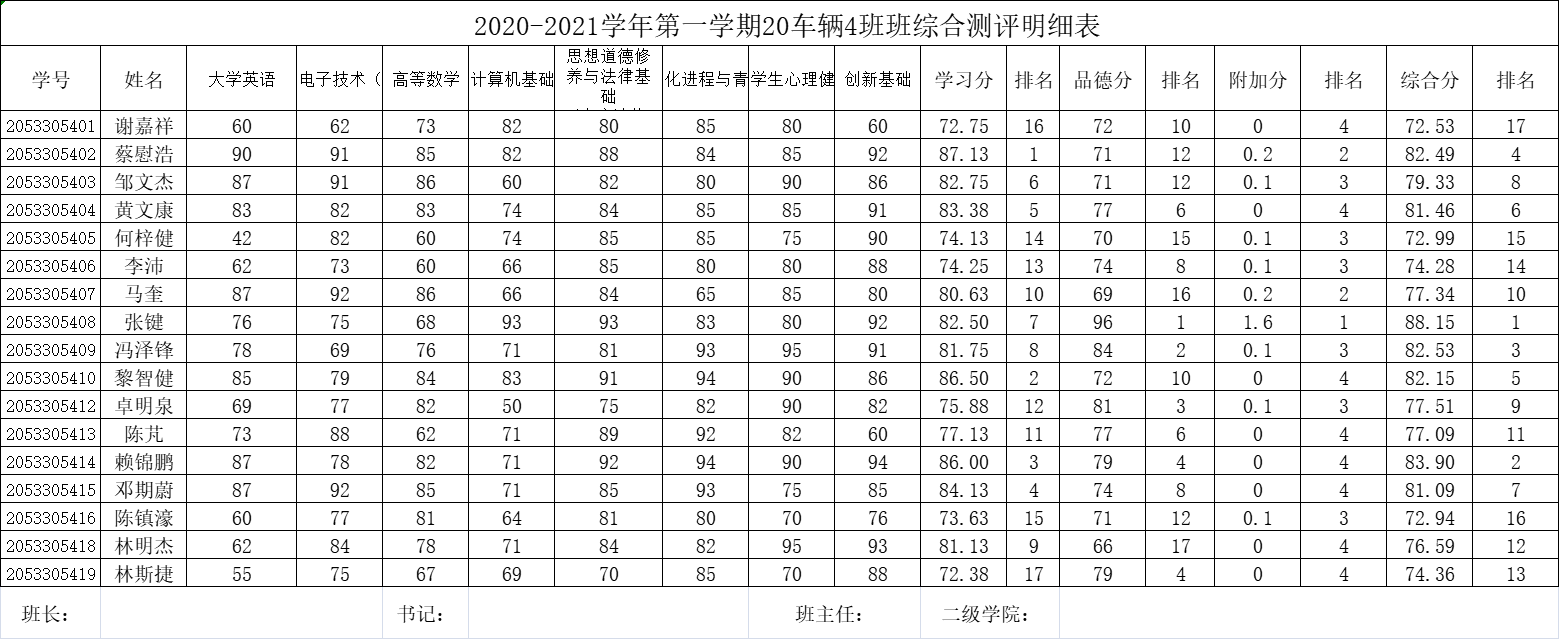 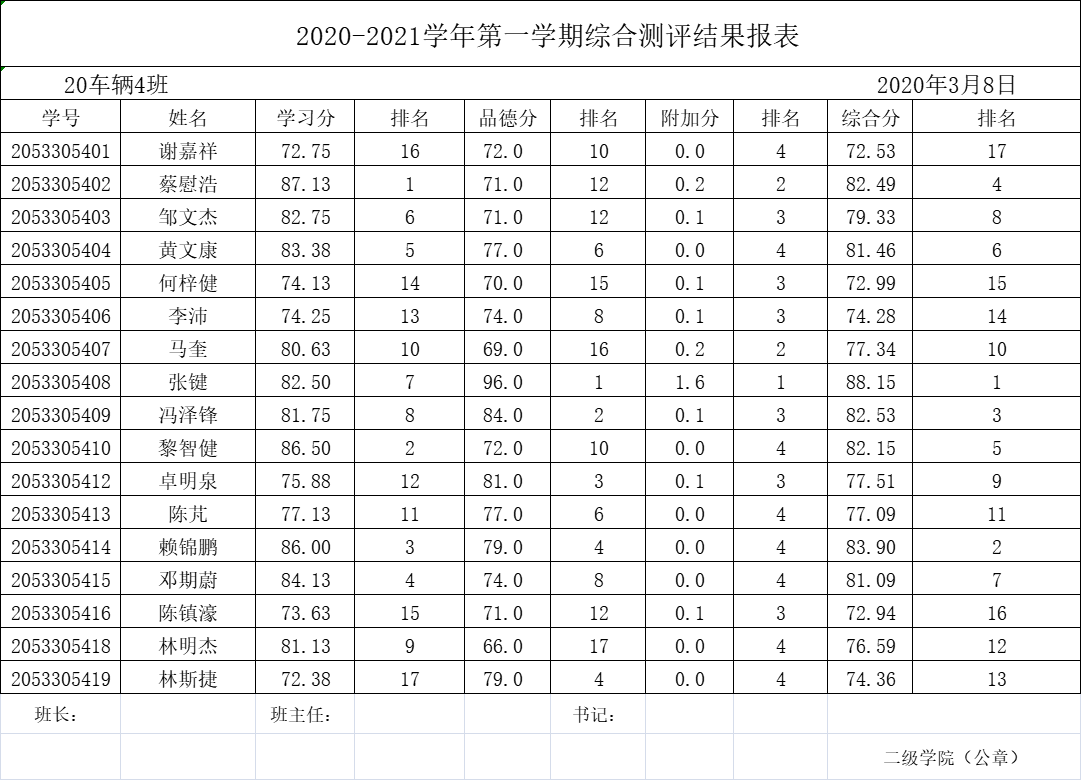 20城运6班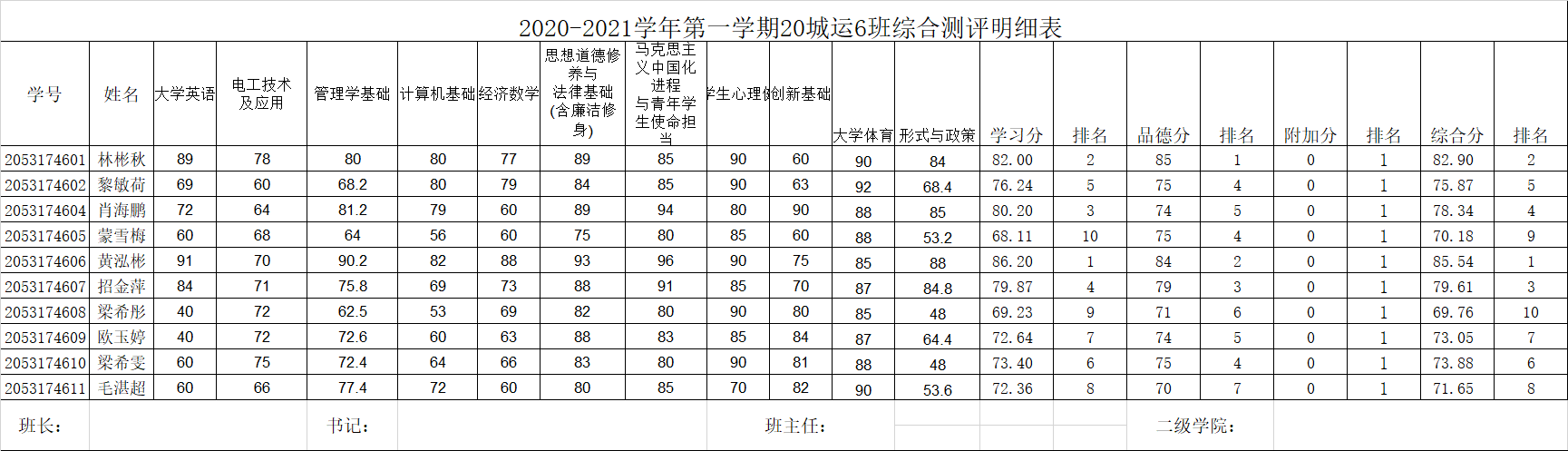 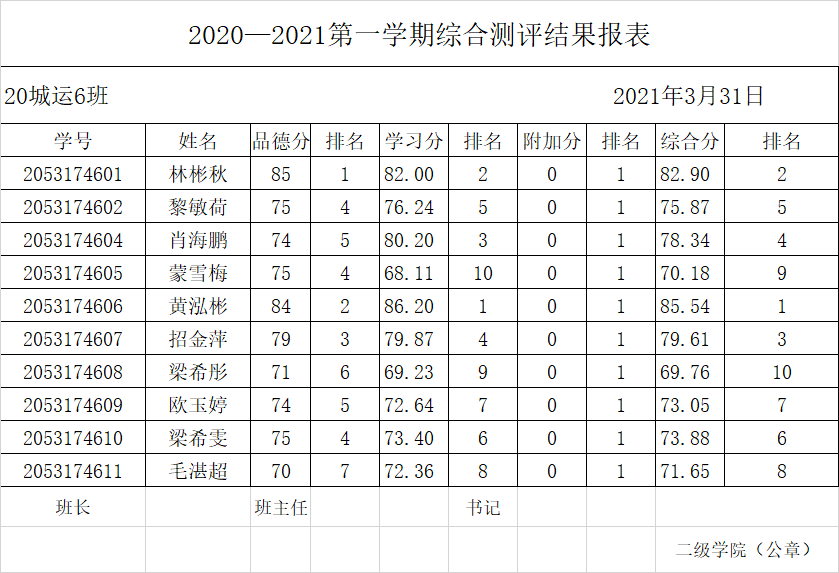 20智交1班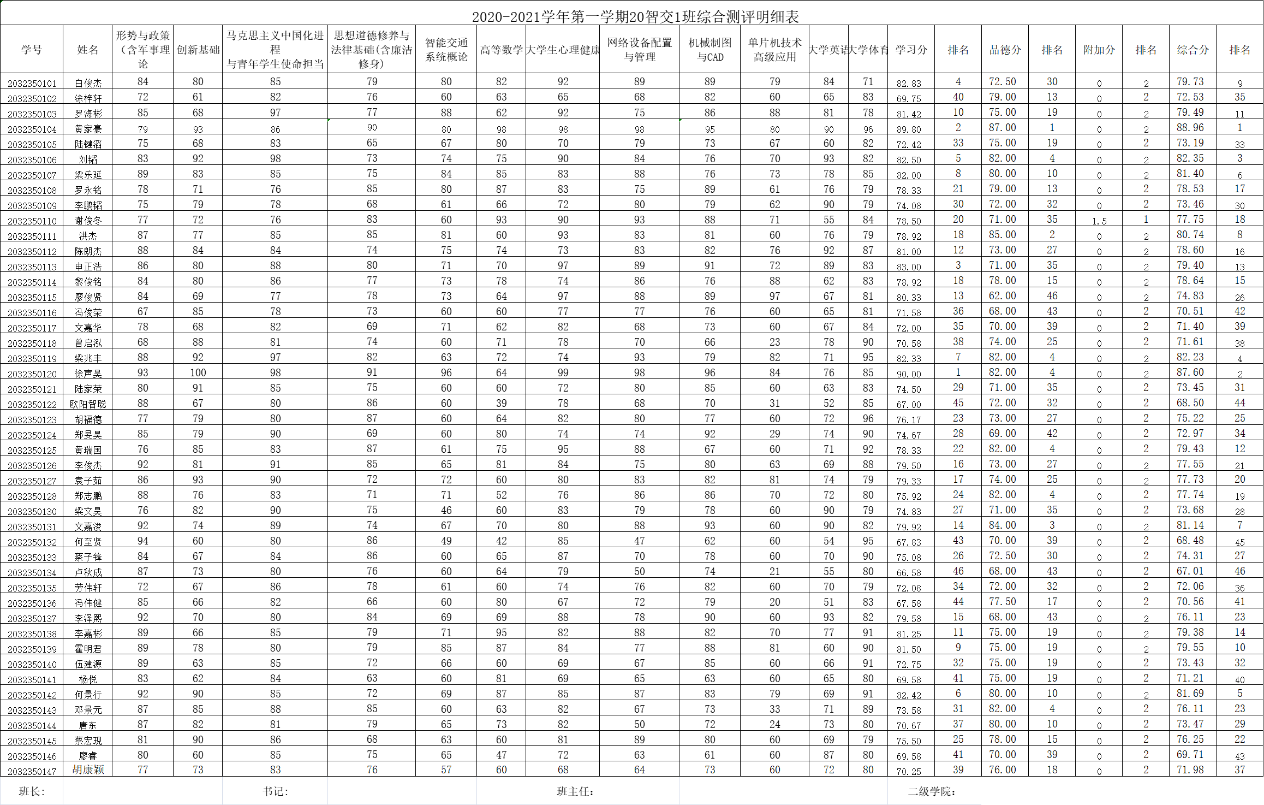 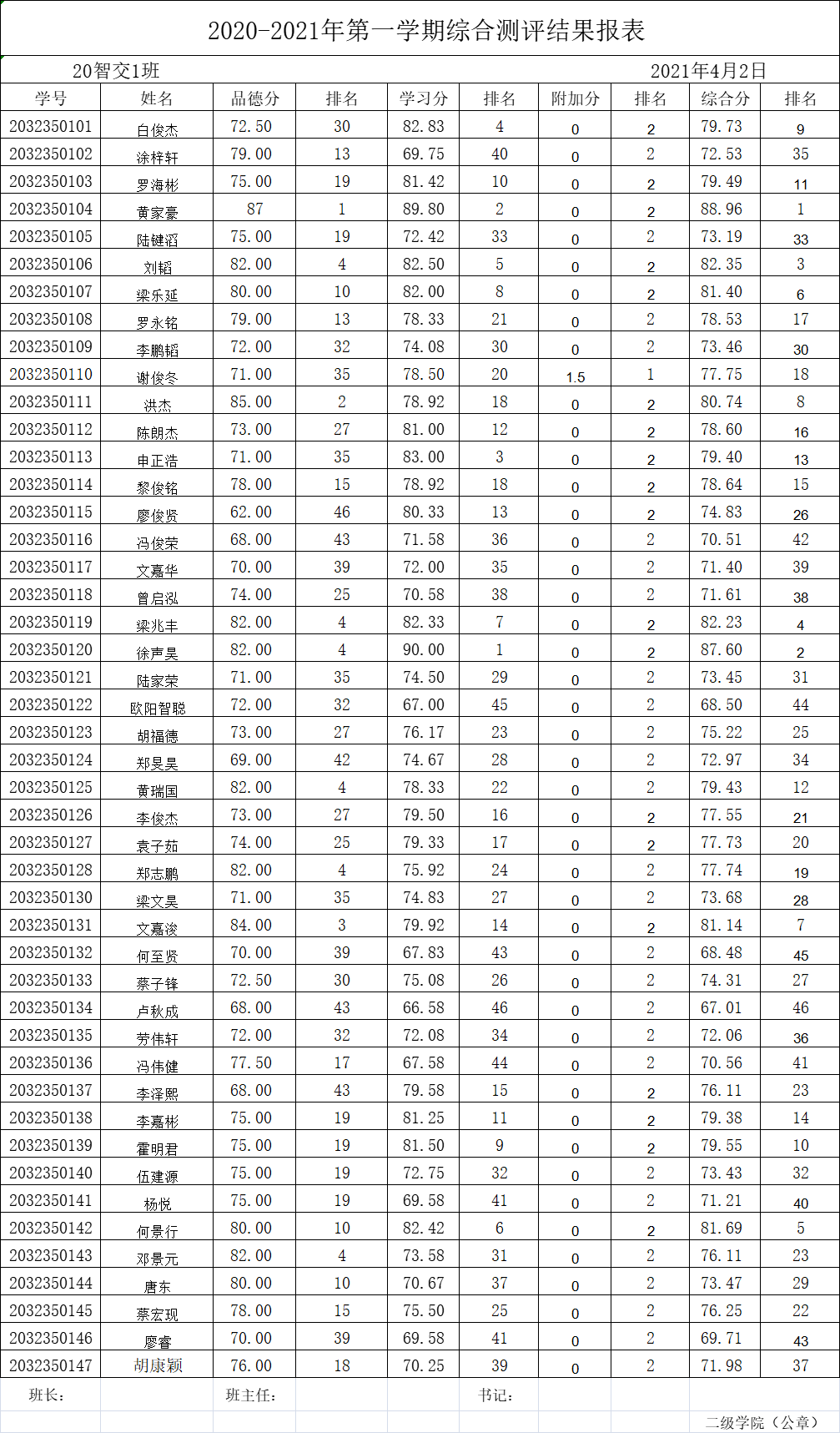 